1. Comunicazioni della f.i.g.c.	1582. Comunicazioni della lega nazionale dilettanti	1582.1 Comunicati Ufficiali L.N.D.	1582.2 Circolari Ufficiali L.N.D.	1593. Comunicazioni del Comitato Regionale Lombardia	1593.1 Consiglio Direttivo	1593.1.1 FORMAT CAMPIONATI REGIONALI	1593.2 Segreteria	1603.2.1 Organici prima categoria-seconda categoria-juniores regionale u19 a/b a chiusura ISCRIZIONI	1603.2.2 modalita’ e termini di pagamento del conguaglio per ripescaggi	1793.2.3 Organici coppa lombardia prima categoria-seconda categoria-juniores regionale u19 a/b a chiusura ISCRIZIONI	1803.2.4 Società INATTIVE Stagione Sportiva 2020-2021	1933.2.5 svincolo per accordo	1933.2.6 riassunto competenze pratiche di tesseramento	1933.3 Campionato FEmminile	1933.3.1 OrganicO femminile ECCELLENZA a chiusura ISCRIZIONI – errata corrige	1933.3.2 Organici CALCIO FEMMINILE a chiusura ISCRIZIONI	1943.4 Campionato Calcio a cinque	1953.4.1 Organici calcio a 5 c1 E c2 a chiusura ISCRIZIONI	1953.5 Campionato PARALIMPICO 1°LIVELLO, 2°LIVELLO, 3°LIVELLO	1973.5.1 Pubblicazione COMUNICATO UFFICIALE	1974. Comunicazioni per l’attività del Settore Giovanile Scolastico del C.R.L.	1974.1 Attività S.G.S. di competenza L.N.D.	1974.1.1 Organici CAMPIONATI REGIONALI SGS DILETTANTI E PROFESSIONISTI a chiusura ISCRIZIONI	1974.1.2 graduatorie DI merito sgs Stagione Sportiva 2019/2020	2074.2 Attività di Base (S.G.S.)	2084.2.1 scuole calcio d’élite	2084.2.2 tesseramento e obbligatorieta’ tecnici	2085. Notizie su Attività Agonistica	2086. Delibere della Corte Sportiva di Appello Territoriale	2087. Rettifiche	2098. Legenda	2091. Comunicazioni della f.i.g.c. Nessuna comunicazione2. Comunicazioni della lega nazionale dilettanti 2.1 Comunicati Ufficiali L.N.D.Con il presente comunicato si pubblicano di seguito:C.U. n°59 LND riguardante “Ammissioni al Campionato Nazionale di Serie D Stagione Sportiva 2020/2021”.https://www.lnd.it/it/comunicati-e-circolari/comunicati-ufficiali/stagione-sportiva-2020-2021/6485-comunicato-ufficiale-n-59-ammissioni-campionato-nazionale-di-serie-d-stagione-sportiva-2020-2021/fileC.U. n°60 LND riguardante “Ammissioni al Campionato Nazionale Femminile di Serie C Stagione Sportiva 2020/2021”.https://www.lnd.it/it/comunicati-e-circolari/comunicati-ufficiali/stagione-sportiva-2020-2021/6486-comunicato-ufficiale-n-60-ammissioni-campionato-nazionale-femminile-di-serie-c-stagione-sportiva-2020-2021/fileC.U. n°61 LND riguardante “Ammissioni ai Campionati Nazionali maschili e femminili di Calcio a Cinque”.https://www.lnd.it/it/comunicati-e-circolari/comunicati-ufficiali/stagione-sportiva-2020-2021/6487-comunicato-ufficiale-n-61-ammissioni-campionati-nazionali-maschili-e-femminili-di-calcio-a-cinque-stagione-sportiva-2020-2021/fileC.U. n°62 LND riguardante “Modifiche alle Regole del Giuoco del Calcio”.https://www.lnd.it/it/comunicati-e-circolari/comunicati-ufficiali/stagione-sportiva-2020-2021/6488-comunicato-ufficiale-n-62-cu-n-57-a-figc-modifiche-alle-regole-del-giuoco-del-calcio/fileC.U. n°63 LND riguardante “Provvedimenti della Procura Federale”.https://www.lnd.it/it/comunicati-e-circolari/comunicati-ufficiali/stagione-sportiva-2020-2021/6491-comunicato-ufficiale-n-63-cu-dal-n-59-aa-al-n-68-aa-figc-provvedimenti-della-procura-federale/fileC.U. n°64 LND riguardante “Abrogazione dei Commi 7 e 8 dell’art. 102 delle N.O.I.F.”.https://www.lnd.it/it/comunicati-e-circolari/comunicati-ufficiali/stagione-sportiva-2020-2021/6492-comunicato-ufficiale-n-64-cu-n-59-a-figc-abrogazione-commi-7-e-8-art-102-noif/fileC.U. n°65 LND riguardante “Decisioni Commissione Accordi Economici presso la L.N.D.”.https://www.lnd.it/it/comunicati-e-circolari/comunicati-ufficiali/stagione-sportiva-2020-2021/6493-comunicato-ufficiale-n-65-commissione-accordi-economici-lnd/fileC.U. n°66 LND riguardante “Iscrizione al Registro C.O.N.I. – Posta Elettronica Certificata”.https://www.lnd.it/it/comunicati-e-circolari/comunicati-ufficiali/stagione-sportiva-2020-2021/6495-comunicato-ufficiale-n-66-iscrizione-al-registro-coni-posta-elettronica-certificata/file2.2 Circolari Ufficiali L.N.D.Nessuna comunicazione3. Comunicazioni del Comitato Regionale Lombardia3.1 Consiglio Direttivo3.1.1 FORMAT CAMPIONATI REGIONALISi è riunito in data 10 Agosto 2020 il Consiglio Direttivo del Comitato Regionale Lombardia provvedendo a ratificare le richieste di iscrizione ai campionati regionali 2020/2021 pervenute da parte delle società aventi diritto. Considerata l’entità numerica delle iscrizioni ricevute, il Consiglio ha deciso di mantenere l’attuale format dei campionati regionali quanto al numero di gironi adeguando solamente il numero delle squadre per girone al fine di conservare la parità numerica di partecipanti a ciascun raggruppamento, evitando così turni di riposo in considerazione anche dell’eguale numero di giornate che l’eventuale girone dispari comporterebbe rispetto ad un girone a pari squadre.La struttura delle categorie regionali per questa stagione sarà dunque così composta:Il prossimo Consiglio Direttivo, convocato per il 24 agosto, provvederà alla ratifica delle ulteriori richieste di iscrizione delle altre categorie e all’approvazione della composizione dei gironi regionali.A fronte di quanto sopra riportato il CRL dispone la pubblicazione di RIPESCAGGI e/o AMMISSIONI delle Società a completamento ORGANICO come segue:ECCELLENZASocietà RIPESCATE da GRADUATORIA di MERITO pubblicata C.U. n°41 CRL del 6 giugno 2020Inoltre si consideri che le Società RIPESCATE a tale campionato risultano completare ANCHE l’organico della COPPA ITALIA di categoria.JUNIORES REGIONALE UNDER 19 “B” - RNSocietà RIPESCATE da GRADUATORIA di MERITO pubblicata C.U. n°41 CRL del 6 giugno 2020Per quanto riguarda i Campionati SGS il CRL rimanda al prossimo C.U. la pubblicazione dei RIPESCAGGIO e/o dell’AMMISSIONE per Società di SGS a completamento degli ORGANICI.3.2 Segreteria3.2.1 Organici prima categoria-seconda categoria-juniores regionale u19 a/b a chiusura ISCRIZIONIAlla chiusura dei termini per le iscrizioni dei campionati sia in PRIMA CATEGORIA che in SECONDA CATEGORIA, JUNIORES REGIONALE UNDER 19 “A” e JUNIORES REGIONALE UNDER 19 “B”, hanno avanzato richiesta d’iscrizione: PRIMA CATEGORIA n° 200 Società SECONDA CATEGORIA n° 383 Società JUNIORES REGIONALE “A” n° 72 Società JUNIORES REGIONALE “B” n° 153 Società PRIMA CATEGORIANel campionato di PRIMA CATEGORIA ha avanzato richiesta d’iscrizione n° 200 Società aventi diritto.Non ha avanzato richiesta d’iscrizione la seguente Società: Di seguito si pubblica ORGANICO per la stagione sportiva 2020/2021 alla CHIUSURA delle ISCRIZIONI:n° BASE per ORGANICO 192 SocietàSECONDA CATEGORIANel campionato di SECONDA CATEGORIA ha avanzato richiesta d’iscrizione n°383 Società aventi diritto.Non ha avanzato richiesta d’iscrizione la seguente Società: A seguito della MANCATA ISCRIZIONE si procede al completamento dell’organico attingendo dalla GRADUATORIA di MERITO come sotto riportato. Società USCENTI da Organico pubblicato sul C.U. n°41 del 25 giugno 2020 Società AMMESSE da GRADUATORIA di MERITO pubblicata C.U. n°41 CRL del 6 giugno 2020Di seguito si pubblica ORGANICO per la stagione sportiva 2020/2021 alla CHIUSURA delle ISCRIZIONI:n° BASE per ORGANICO 384 SocietàJUNIORES REGIONALE UNDER 19 “A” - RINel campionato di JUNIORES REGIONALE UNDER 19 “A” hanno avanzato richiesta d’iscrizione n°72 Società aventi diritto Di seguito si pubblica ORGANICO per la stagione sportiva 2020/2021 alla CHIUSURA delle ISCRIZIONI:n° BASE per ORGANICO 64 SocietàJUNIORES REGIONALE UNDER 19 “B” - RNNel campionato di JUNIORES REGIONALE UNDER 19 “B” hanno avanzato richiesta d’iscrizione n°153 Società aventi diritto. Non ha avanzato richiesta d’iscrizione la seguente Società: A fronte di quanto stabilito dal Consiglio del CRL in data 10 Agosto 2020 e riportato nel presente C.U. si procede al completamento dell’organico attingendo dalla GRADUATORIA di MERITO come sotto riportato. Società AMMESSE da GRADUATORIA di MERITO pubblicata C.U. n°41 CRL del 6 giugno 2020Di seguito si pubblica ORGANICO per la stagione sportiva 2020/2021 alla CHIUSURA delle ISCRIZIONI:n° BASE per ORGANICO 144 Società3.2.2 modalita’ e termini di pagamento del conguaglio per ripescaggiSi comunicano alle Società le modalità e i termini inerenti al conguaglio da versare a seguito dei RIPESCAGGI operati dal CR Lombardia in questo C.U. attingendo dalle GRADUATORIE di MERITO pubblicate sul C.U. n°41 CRL del 25/06/2020.Tutte le Società che hanno ottenuto il RIPESCAGGIO alla categoria superiore mediante GRADUATORIA di MERITO devono versare l’importo a conguaglio relativo alla specifica categoria entro il 20 AGOSTO 2020 pena l’annullamento dell’ammissione.E ’sufficiente entrare nella sezione RIEPILOGO COSTI della propria AREA SOCIETA’ quindi STAMPARE e DEMATERIALIZZARE il documento attestante il RIPESCAGGIO e procedere al pagamento tramite ricarica PORTAFOGLIO ISCRIZIONI.  Di seguito si riportano IMPORTI per regolarizzare le iscrizioni a seguito dei nuovi ripescaggi:Nel caso in cui l’IMPORTO di CONGUAGLIO risulti differente rispetto a quello indicato in tabella contattare Ufficio Amministrazione al n°02-21722211.3.2.3 Organici coppa lombardia prima categoria-seconda categoria-juniores regionale u19 a/b a chiusura ISCRIZIONIAlla chiusura dei termini per le iscrizioni delle COPPE REGIONALI di PRIMA CATEGORIA, SECONDA CATEGORIA, JUNIORES REGIONALE UNDER 19 “A” e JUNIORES REGIONALE UNDER 19 “B” hanno presentato domanda: COPPA LOMBARDIA PRIMA CATEGORIA n° 175 Società  COPPA LOMBARDIA SECONDA CATEGORIA n° 276 Società COPPA LOMBARDIA JUNIORES REGIONALE “A” n° 39 Società COPPA LOMBARDIA JUNIORES REGIONALE “B” n° 84 Società COPPA LOMBARDIA PRIMA CATEGORIADi seguito si pubblica ORGANICO della COPPA LOMBARDIA di PRIMA CATEGORIA per la stagione sportiva 2020/2021 alla CHIUSURA delle ISCRIZIONI:n° ORGANICO 175 Società.COPPA LOMBARDIA SECONDA CATEGORIADi seguito si pubblica ORGANICO della COPPA LOMBARDIA di SECONDA CATEGORIA per la stagione sportiva 2020/2021 alla CHIUSURA delle ISCRIZIONI:n° ORGANICO 276 Società.COPPA LOMBARDIA JUNIORES REGIONALE UNDER 19 “A” - CGDi seguito si pubblica ORGANICO della COPPA LOMBARDIA di JUNIORES REGIONALE UNDER 19 “A” per la stagione sportiva 2020/2021 alla CHIUSURA delle ISCRIZIONI:n° ORGANICO 39 Società.COPPA LOMBARDIA JUNIORES REGIONALE UNDER 19 “B” - CBDi seguito si pubblica ORGANICO della COPPA LOMBARDIA di JUNIORES REGIONALE UNDER 19 “B” per la stagione sportiva 2020/2021 alla CHIUSURA delle ISCRIZIONI:n° ORGANICO 84 Società3.2.4 Società INATTIVE Stagione Sportiva 2020-2021   Di seguito si pubblica elenco Società INATTIVE:3.2.5 svincolo per accordo   Lo svincolo per accordo con la Società, può essere richiesto prima dell’inizio dell’attività calcistica (Campionati o Tornei). Tale richiesta, firmata dal calciatore e dagli esercenti la potestà genitoriale, dovrà essere inviata per raccomandata con ricevuta di ritorno al Comitato Regionale competente, corredata dall’assenso della Società d’appartenenza e dall’originale del cartellino attestante il tesseramento. NON VERRANNO ACCETTATE RICHIESTE PERVENUTE A MANO O VIA FAX O PRIVE DI CARTELLINO IN ORIGINALE O DEPOSITATE C/O LE DELEGAZIONI PROVINCIALI.3.2.6 riassunto competenze pratiche di tesseramento In allegato si pubblica lo schema riassuntivo delle competenze pratiche per i tesseramenti dei calciatori nella stagione sportiva 2020/2021.Variazione Gare l.n.d. Nessuna comunicazione3.3 Campionato FEmminile3.3.1 OrganicO femminile ECCELLENZA a chiusura ISCRIZIONI – errata corrigeA seguito di errore tipografico si aggiunga come Società RINUNCIANTE al RIPESCAGGIO la Società A.C. CREMA 1908 S.S.D. AR.L. erroneamente non inserita. Pertanto si consideri ERRATA CORRIGE come segue rispetto a quanto pubblicato nel C.U. n°7 CRL:Società AMMESSE da GRADUATORIA di MERITO pubblicata C.U. n°41 CRL del 6 giugno 20203.3.2 Organici CALCIO FEMMINILE a chiusura ISCRIZIONIAlla chiusura dei termini per le iscrizioni dei campionati di PROMOZIONE FEMMINILE e JUNIORES REGIONALE UNDER 19 FEMMINILE hanno presentato domanda: PROMOZIONE FEMMINILE n° 26 Società JUNIORES REGIONALE UNDER 19 FEMMINILE n° 14 Società  PROMOZIONE FEMMINILE - FWNel campionato di PROMOZIONE FEMMINILE hanno avanzato richiesta d’iscrizione n° 26 Società. Di seguito si pubblica ORGANICO per la stagione sportiva 2020/2021 alla CHIUSURA delle ISCRIZIONI:JUNIORES REGIONALE UNDER 19 FEMMINILE - DJNel campionato di PROMOZIONE FEMMINILE hanno avanzato richiesta d’iscrizione n° 14 Società. Di seguito si pubblica ORGANICO per la stagione sportiva 2020/2021 alla CHIUSURA delle ISCRIZIONI:Variazione Gare calcio femminile Nessuna comunicazione3.4 Campionato Calcio a cinque3.4.1 Organici calcio a 5 c1 E c2 a chiusura ISCRIZIONIAlla chiusura dei termini per le iscrizioni dei campionati di SERIE C1 E SRIE C2 hanno presentato domanda: CALCIO a CINQUE Serie C1 n° 14 Società CALCIO a CINQUE Serie C2 n° 30 SocietàCALCIO A 5 SERIE C1Nel campionato di SERIE C1 hanno avanzato richiesta d’iscrizione TUTTE le Società aventi diritto A fronte del C.U. n° 23 del 10 agosto 2020 si informa che la Società A.S.D. REAL CORNAREDO ha rinunciato all’iscrizione al Campionato di Serie B Nazionale in favore dell’iscrizione al Campionato di Serie C1 e della relativa Coppa di categoria.   Società che ha chiesto DECLASSAMENTO da CATEGORIA SUPERIORE Società AMMESSE da GRADUATORIA di MERITO pubblicata C.U. n°41 del 25 giugno 2020Di seguito si pubblica ORGANICO per la stagione sportiva 2020/2021 alla CHIUSURA delle ISCRIZIONI:n° BASE per ORGANICO 16 SocietàInoltre si consideri che le Società iscritte a tale campionato risultano comporre ANCHE l’organico della COPPA ITALIA di categoria.CALCIO A 5 SERIE C2Nel campionato di SERIE C2 non ha avanzato richiesta d’iscrizione la seguente  Società: Società USCENTI da Organico pubblicato sul C.U. n°41 del 25 giugno 2020Di seguito si pubblica ORGANICO per la stagione sportiva 2020/2021 alla CHIUSURA delle ISCRIZIONI:n° BASE per ORGANICO 28 SocietàInoltre si consideri che le Società iscritte a tale campionato risultano comporre ANCHE l’organico della COPPA ITALIA di categoria.Variazione Gare calcio a 5 Nessuna comunicazione3.5 Campionato PARALIMPICO 1°LIVELLO, 2°LIVELLO, 3°LIVELLO  3.5.1 Pubblicazione COMUNICATO UFFICIALENessuna comunicazione4. Comunicazioni per l’attività del Settore Giovanile Scolastico del C.R.L.4.1 Attività S.G.S. di competenza L.N.D.4.1.1 Organici CAMPIONATI REGIONALI SGS DILETTANTI E PROFESSIONISTI a chiusura ISCRIZIONIAlla chiusura dei termini per le iscrizioni delle categorie di ALLIEVI REGIONALE UNDER 17 - ELITE, ALLIEVI REGIONALE UNDER 17, ALLIEVI REGIONALE UNDER 16, GIOVANISSIMI REGIONALE UNDER 15 - ELITE e GIOVANISSIMI REGIONALE UNDER 15 hanno presentato domanda le seguenti Società:ALLIEVI REGIONALE UNDER 17 - ELITE - 35 Società ALLIEVI REGIONALE UNDER 17 - 70 Società ALLIEVI REGIONALE UNDER 16 - 82 Società GIOVANISSIMI REGIONALE UNDER 15 - ELITE - 33 Società GIOVANISSIMI REGIONALE UNDER 15 - 75 Società GIOVANISSIMI REGIONALE PROFESSIONISTI UNDER 14 - 13 Società GIOVANISSIMI REGIONALE PROFESSIONISTI UNDER 13 - 12 Società ALLIEVI REGIONALI UNDER 17 ELITE - DA  Nel campionato di ALLIEVI REGIONALE UNDER 17 ELITE hanno avanzato richiesta d’iscrizione n° 35 Società. Di seguito si pubblica ORGANICO per la stagione sportiva 2020/2021 alla CHIUSURA delle ISCRIZIONI:n° BASE per ORGANICO 32 SocietàLa Società A.S. GIANA ERMINIO S.R.L. è in attesa di eventuale ripescaggio in Serie C.ALLIEVI REGIONALI UNDER 17 - *3  Nel campionato di ALLIEVI REGIONALE UNDER 17 hanno avanzato richiesta d’iscrizione n° 70 Società. Non ha avanzato richiesta d’iscrizione la seguente Società: Si rende noto che gli organici pubblicati nel C.U. n°41 del CRL subiranno variazioni a seguito di:richieste di RINUNCIA Società USCENTI da Organico pubblicato sul C.U. n°41 del 25 giugno 2020 Società AMMESSE da GRADUATORIA di MERITO pubblicata C.U. n°41 CRL del 6 giugno 2020Nessuna SocietàDi seguito si pubblica ORGANICO per la stagione sportiva 2020/2021 alla CHIUSURA delle ISCRIZIONI:n° BASE per ORGANICO 64 SocietàALLIEVI REGIONALI UNDER 16 - DZ  Nel campionato di ALLIEVI REGIONALE UNDER 16 hanno avanzato richiesta d’iscrizione n° 82 Società. Non ha avanzato richiesta d’iscrizione la seguente Società: Si rende noto che gli organici pubblicati nel C.U. n°41 del CRL subiranno variazioni come segue:Società USCENTI da Organico pubblicato sul C.U. n°41 del 25 giugno 2020 Società AMMESSE da GRADUATORIA di MERITO pubblicata C.U. n°41 CRL del 6 giugno 2020Nessuna SocietàDi seguito si pubblica ORGANICO per la stagione sportiva 2020/2021 alla CHIUSURA delle ISCRIZIONI:n° BASE per ORGANICO 64 SocietàLa Società A.S. GIANA ERMINIO S.R.L. è in attesa di eventuale ripescaggio in Serie C.GIOVANISSIMI REGIONALI UNDER 15 ELITE - DG  Nel campionato di GIOVANISSIMI REGIONALE UNDER 15 ELITE hanno avanzato richiesta d’iscrizione n° 33 Società. Non ha avanzato richiesta d’iscrizione la seguente Società: Si rende noto che gli organici pubblicati nel C.U. n°41 del CRL subiranno variazioni come segue:Società USCENTI da Organico pubblicato sul C.U. n°41 del 25 giugno 2020 Di seguito si pubblica ORGANICO per la stagione sportiva 2020/2021 alla CHIUSURA delle ISCRIZIONI:n° BASE per ORGANICO 32 SocietàLa Società A.S. GIANA ERMINIO S.R.L. è in attesa di eventuale ripescaggio in Serie C.GIOVANISSIMI REGIONALI UNDER 15 - *3  Nel campionato di GIOVANISSIMI REGIONALE UNDER 15 hanno avanzato richiesta d’iscrizione n° 75 Società. Si rende noto che gli organici pubblicati nel C.U. n°41 del CRL subiranno variazioni a seguito di:richieste di RINUNCIA Società USCENTI da Organico pubblicato sul C.U. n°41 del 25 giugno 2020 Società AMMESSE da GRADUATORIA di MERITO pubblicata C.U. n°41 CRL del 6 giugno 2020Nessuna SocietàDi seguito si pubblica ORGANICO per la stagione sportiva 2020/2021 alla CHIUSURA delle ISCRIZIONI:n° BASE per ORGANICO 64 SocietàGIOVANISSIMI REGIONALI PROFESSIONISTI UNDER 14 - GRNel campionato di GIOVANISSIMI REGIONALE UNDER 14 PROFESSIONISTI hanno avanzato richiesta d’iscrizione n° 13 Società. Di seguito si pubblica ORGANICO per la stagione sportiva 2020/2021 alla CHIUSURA delle ISCRIZIONI:GIOVANISSIMI REGIONALI PROFESSIONISTI UNDER 13 - GCNel campionato di GIOVANISSIMI REGIONALE UNDER 13 PROFESSIONISTI hanno avanzato richiesta d’iscrizione n° 12 Società. Di seguito si pubblica ORGANICO per la stagione sportiva 2020/2021 alla CHIUSURA delle ISCRIZIONI:4.1.2 graduatorie DI merito sgs Stagione Sportiva 2019/2020In ALLEGATO al presente C.U. si pubblicano GRADUATORIE di MERITO dei seguenti campionati SGS REGIONALI:  ALLIEVI REGIONALE UNDER 17 ELITE (DA) GIOVANISSIMI REGIONALE UNDER 15 ELITE (DG) Di seguito si pubblicano GRADUATORIE di MERITO dei seguenti campionati SGS PROVINCIALI:  Variazione Gare S.G.S. Nessuna comunicazione4.2 Attività di Base (S.G.S.)4.2.1 scuole calcio d’éliteTutte le società interessate a richiedere il riconoscimento di Scuola Calcio d’élite dovranno inviare nel mese di agosto una mail all’indirizzo  base.lombardiasgs@figc.it,  indicando nome società e contatto del referente. Si comunica che, una volta ricevuta la richiesta, le società verranno convocate all’inizio del mese di settembre per una riunione avente come odg: “Illustrazione dettagli requisiti per ottenere la qualifica”. Tale manifestazione di interesse non vincola ad intraprendere il percorso della scuola calcio d’élite, in quanto la richiesta ufficiale dovrà essere inviata entro il 30/09/2020 nelle modalità che verranno indicate successivamente.4.2.2 tesseramento e obbligatorieta’ tecnici In allegato C.U. n. 31 – Tesseramento e Obbligatorietà TecniciNB: Si ricorda che ai fini dell’iscrizione all’albo del Settore Tecnico FIGC, bisogna esclusivamente partecipare ai corsi indetti con bandi ufficiali organizzati dal medesimo settore.5. Notizie su Attività AgonisticaNessuna comunicazione6. Delibere della Corte Sportiva di Appello Territoriale Corte Sportiva di Appello Territoriale del CRLNessuna comunicazioneTribunale Federale Territoriale del CRLNessuna comunicazione7. RettificheNessuna Comunicazione8. Legenda	A    NON DISPUTATA PER MANCANZA ARBITRO               B    SOSPESA PRIMO TEMPO                              D    ATTESA DECISIONI ORGANI DISCIPLINRI              F    NON DISPUTATA PER AVVERSE CONDIZIONI ATMOSFERICHEG    RIPETIZIONE GARA PER CAUSE DI FORZA MAGGIORE     H    RECUPERO D'UFFICIO                               I     SOSPESA SECONDO TEMPO                            K    RECUPERO PROGRAMMATO                             M    NON DISPUTATA PER IMPRATICABILITA' CAMPO         P    POSTICIPO                                        R    RAPPORTO NON PERVENUTO                           U    SOSPESA PER INFORTUNIO D.G.                      W   GARA RINVIATA Y    RISULTATI di RAPPORTI PERVENUTI in RITARDO                     IL SEGRETARIO						    		 	IL PRESIDENTE    Maria Cassetti		                               				             Giuseppe Baretti________________________________________________________________________________________________PUBBLICATO ED AFFISSO ALL’ALBO DEL COMITATO IN MILANO IL 13 Agosto 2020________________________________________________________________________________________________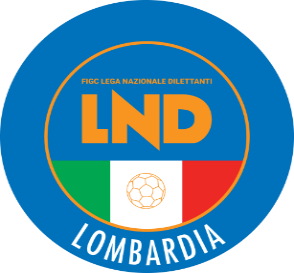 COMITATO REGIONALE LOMBARDIAVia RICCARDO PITTERI n° 95/2 20134 MILANO   Tel. 02.21722.899Sito Internet: lombardia.lnd.it   crllnd@pec.comitatoregionalelombardia.itCanale Telegram @lndlombardiaFacebook: Figc Lnd LombardiaSegreteria e Programmazione Gare:Tel. 02.21722.202-204 - Fax 02.21722.233 - E.mail: affarigeneralicrl@lnd.itTesseramento:Tel. 02.21722.206-207 - Fax 02.21722.231 - E.mail: tesseramentocrl@lnd.ittesseramento@pec.comitatoregionalelombardia.itSportello Unico:Tel. 02.21722.261-209 - Fax 02.21722.230 – E.mail: societacrl@lnd.it  Ufficio Stampa e Pubbliche relazioni:Tel./Fax 02.21722.205 - 347.4406339 - E.mail: ustampacrl@lnd.itServizio Pronto A.I.A.:Tel. 02.21722.408-410Giudice Sportivo Territoriale:giudicesportivocrl@pec.comitatoregionalelombardia.itCorte d’Appello Territoriale:cortedappello.tribunaleterritoriale@pec.comitatoregionalelombardia.itStagione Sportiva 2020/2021Comunicato Ufficiale N° 8 del 13/08/2020Stagione Sportiva 2020/2021Comunicato Ufficiale N° 8 del 13/08/2020Stagione Sportiva 2020/2021Comunicato Ufficiale N° 8 del 13/08/2020CATEGORIANUMERO GIRONINUMERO SQUADRE PER GIRONEECCELLENZA318PROMOZIONE616PRIMA CATEGORIA4    8                        1816SECONDA CATEGORIA2416JUNIORES REGIONALE A418JUNIORES REGIONALE B451618UNDER 17 ELITE218UNDER 17 REGIONALE418UNDER 16 REGIONALE411618UNDER 15 ELITE216UNDER 15 REGIONALE516ECCELLENZA FEMMINILE116PROMOZIONE FEMMINILE213JUNIORES FEMMINILE114CALCIO A 5 SERIE C1116CALCIO A 5 SERIE C2214949216F.C. SPORTING DESENZANO SSDRL937724A.S.D.SPERANZA AGRATE917095F.C.CASTELLEONE675214A.S.D.C.BASE 96 SEVESO 675405A.C.VALTROMPIA 2000935535 A.S.D.SELLERO NOVELLE1951386A.P.D.ACCADEMIA BMVMAGNAGO2675492ACCADEMIA SANDONATESESAN DONATO MILANESE3917094G.S.D.AFFORESEMILANO4952771A.S.D.ALBATE HF CALCIOCOMO5675718A.C.ALBAVILLAALBAVILLA674508A.C.ALBOSAGGIA PONCHIERA ASDSONDRIO7934217A.S.D.ALBUZZANOALBUZZANO8933964A.S.D.ALL SOCCERBRUGHERIO9920559G.S.D.AMICI MOZZO 2008MOZZO102350S.C.ANTONIANABUSTO ARSIZIO11675400A.S.ARCAMILANO1281718A.C.ARDITA COMO 1934COMO13205093POL.ARS ROVAGNATELA VALLETTA BRIANZA143250A.S.D.ARSAGHESEARSAGO SEPRIO15930601A.S.D.ASPERIAMSPIRANO16940726A.S.D.ATLETICO LISCATE 2014LISCATE17940962U.S.D.ATLETICO QMCMULAZZANO18949205A.S.D.ATLETICO SARNICOSARNICO19945156A.S.D.AURORA SERIATE 1967SERIATE205590POL.D.BARANZATESE 1948BOLLATE2169391POL.BARBAIANALAINATE226000U.S.BELLAGINA A.D.BELLAGIO2377924A.S.D.BELLUSCO 1947BELLUSCO24930017BERBENNO A.S.D.BERBENNO DI VALTELLINA2569334BESANA A.S.D. FORTITUDOBESANA IN BRIANZA263850A.C.D.BIASSONOBIASSONO2757837U.S.BOLLATESEBOLLATE28675765POL.BORGHETTO DILETTANTISTICABORGHETTO LODIGIANO29930026A.C.D.BOVISIO MASCIAGOBOVISIO-MASCIAGO30945188F.C.D.BRERAMILANO318110A.C.D.BUSNAGOBUSNAGO32947319U.S.D.CALCIO BOSTOVARESE33952781A.S.D.CALCIO CANEGRATECANEGRATE34675762U.S.CALCIO GORLE A.S.D.GORLE3530280A.S.D.CALCIO MENAGGIO 1920MENAGGIO36933839A.S.D.CALCIO MOTTESEMOTTA VISCONTI37931039U.S.D.CALCIO SUZZARASUZZARA38920710A.S.D.CALCISTICA VALTENESIMANERBA DEL GARDA39915450A.C.D.CALOLZIOCORTECALOLZIOCORTE40932120U.S.D.CANTELLO BELFORTESECANTELLO4177785ASD.C.CARUGATECARUGATE4259011A.C.CASORATE PRIMOCASORATE PRIMO43933848A.S.D.CASSINA CALCIOCASSINA DE' PECCHI44930652F.B.C.CASTEGGIO 18 98 A.S.D.CASTEGGIO4575631A.C.CASTELVERDE A.S.D.CASTELVERDE46675391U.S.CASTELVETRO INCROCIATELLOCREMONA47675213A.S.C.CASTENEDOLESECASTENEDOLO4864317A.S.D.CASTREZZATOCASTREZZATO4978768U.S.CAVESECAVA MANARA50945186A.S.D.CELLATICACELLATICA51932369A.S.D.CENATE SOTTOCENATE SOTTO5212150G.C.CENTRO GIOV.BOFFALORESEBOFFALORA SOPRA TICINO5359010A.S.D.CENTRO SCHUSTERMILANO54676155A.S.D.CERIANO LAGHETTOCERIANO LAGHETTO55935647F.C.D.CHIARICHIARI5612680A.S.D.CHIAVENNESE U.S.CHIAVENNA5766548U.S.CHIEVE A.S.D.CHIEVE58941244A.S.D.CHIGNOLESECHIGNOLO PO59676149A.C.CINISELLESE A.S.D.CINISELLO BALSAMO6013010POL.CIRCOLO GIOVANILE BRESSOBRESSO61675523G.S.O.COLOGNE CALCIOCOLOGNE6213830A.S.D.CONCORDIAROBECCO SUL NAVIGLIO63675480A.S.D.CORBETTA F.C.CORBETTA64932112U.S.D.CORNATESECORNATE D'ADDA6581790C.S.C.CORTENOVA A.S.D.CORTENOVA6664565U.S.COSIO VALTELLINOCOSIO VALTELLINO67204346C.S.C.COSTAMASNAGACOSTA MASNAGA68945245A.S.D.CRENNESE GALLARATESEGALLARATE6935130U.S.CUGGIONOCUGGIONO70941095A.S.D.DELLESE 1926DELLO7173305POL.DI PO VIMERCATESEVIMERCATE72915761A.S.D.ESPERIA LOMAZZO CALCIOLOMAZZO73675679U.S.D.FALCOALBINO74943080G.S.D.FALOPPIESE RONAGOFALOPPIO75943078A.S.D.FBC SARONNO 1910SARONNO76933822A.S.D.FC MARMIROLOMARMIROLO7761788A.S.D.FC TRADATETRADATE7880980A.C.D.FOLGORE LEGNANOLEGNANO79919126A.C.D.FONTANELLAFONTANELLA80947382A.C.FOOTBALL LEON SSDARLLESMO8160832U.S.D.FORNOVO S. GIOVANNIFORNOVO SAN GIOVANNI82676023A.C.D.FROG MILANOMILANO83932327A.S.D.GALBIATE 1974GALBIATE84932111A.C.D.GAMBOLOGAMBOLO'8568339A.C.GARIBALDINA 1932MILANO8635140A.C.GAVARDOGAVARDO8759452POL.D.GHISALBESE CALCIOGHISALBA88915583U.S.GIOVANILE CANZESECANZO89675747G.S.D.GIOVANILE LUNGAVILLALUNGAVILLA9033270A.C.GONZAGAGONZAGA91940714F.C.D.GRASSOBBIOGRASSOBBIO92205829U.S.GRUMULUS A.S.D.GRUMELLO CREMONESE9362933U.S.D.GUANZATESEGUANZATE9423450A.S.D.INZAGOINZAGO95915815A.S.D.ISPRA CALCIOISPRA96952779A.S.D.JUVENILIA SPORT CLUBMONZA9762198A.S.D.LA DOMINANTEMONZA98203142A.S.D.LA SPORTIVA CALCIOMONTICELLI BRUSATI9960179A.S.D.LA TORRETORRE BOLDONE100917128F.C.LAINATESE A.S.D.LAINATE101947038F.C.LODIGIANA A.S.D.BREMBIO10227880A.S.D.LODIVECCHIOLODI VECCHIO103675027A.C.LODRINOLODRINO10475363U.S.D.LORETOBERGAMO105943075A.S.D.LUINO 1910LUINO106935546A.S.D.LUISAGO PORTICHETTOLUISAGO107933951A.C.D.MEDIGLIESEMEDIGLIA108933828U.S.D.MISSAGLIA MARESSOMISSAGLIA109943288A.P.D.MONNET XENIA SPORTMARIANO COMENSE11060163G.S.MONTANASO LOMBARDOMONTANASO LOMBARDO11171196G.S.MONTESOLAROCARIMATE11210120F.C.MONTICHIARI SRLMONTICHIARI11364563U.S.MONVICO A.S.D.CARVICO114675778S.S.MORTARAMORTARA11532970ASD.C.MOZZOMOZZO11675132NUOVA A.C. CURTATONECURTATONE117675375NUOVA A.C. SAN PAOLOSAN PAOLO118936271ASDNUOVA FIAMME ORO FERNOFERNO119937725A.S.D.NUOVA FRIGIROLAPAVIA120915685A.S.D.NUOVA VALCAVALLINA CALCIOENTRATICO121676075C.S.O.OFFANENGO A.S.D.OFFANENGO122675589A.S.D.OLIMPIC TREZZANESETREZZANO ROSA123947762SSDARLOLYMPIC MORBEGNOMORBEGNO124943283POL.D.ORATORIO BARIANOBARIANO12577219A.S.D.ORATORIO CALVENZANOCALVENZANO12677887A.P.ORATORIO STRADELLASTRADELLA12764593U.S.D.ORATORIO URAGO MELLABRESCIA12865517U.S.ORIESEORIO LITTA12974443A.S.D.OSL CALCIO GARBAGNATEGARBAGNATE MILANESE13035670A.C.OSSONA A.S.D.OSSONA131917098F.C.P.S.G. A.S.D.SAN GIOVANNI IN CROCE132933826U.S.D.PAGAZZANESEPAGAZZANO133947039G.S.D.PALADINAPALADINA134933827A.S.D.PALAZZO PIGNANOPALAZZO PIGNANO13569320F.C.PALAZZOLO MILANESEPADERNO DUGNANO136675788F.C.D.PIAN CAMUNOPIAN CAMUNO137951390A.S.D.POGLIANESE CALCIOPOGLIANO MILANESE138932432POLISPORTIVA CGB SSDRLBRUGHERIO13965244A.S.D.POLISPORTIVA DI NOVANOVA MILANESE140949201A.S.D.POLISPORTIVA ORATORIO 2BBRIVIO141947025A.S.D.PONTEVECCHIOMAGENTA142920506A.S.D.PORTO 2005PORTO MANTOVANO143675452A.S.D.POZZUOLO CALCIOPOZZUOLO MARTESANA14474675G.S.D.PRALBOINOPRALBOINO145947040A.S.D.PRO AZZURRA MOZZATEMOZZATE14640240S.S.D.PRO LISSONELISSONE147951413A.C.D.PRO NOVATENOVATE MILANESE14877214U.S.QUINTO ROMANO A.S.D.MILANO149952776A.S.D.REAL LENO CALCIOLENO150943079A.S.D.REAL MELEGNANO 1928MELEGNANO151947029A.S.D.REAL MILANOVIMODRONE152947044A.S.D.REAL S. FERMO CALCIO 2010SAN FERMO DELLA BATTAGLIA15371265U.S.D.REAL VANZAGHESEMANTEGAZZAVANZAGO15442760A.S.D.RIVOLTANARIVOLTA D'ADDA15560184U.S.RONCOLA A.S.D.RONCOLA156675902S.C.D.ROVELLASCA 1910 VICTOR B.ROVELLASCA157675366ROZZANO CALCIO SRL SSDROZZANO158900POL.S. BIAGIOCODOGNO15946630G.S.S. MARCOBUSTO ARSIZIO160930668A.S.D.SALUS ET VIRTUS TURATETURATE161940691A.S.D.SAN MICHELE CALCIOVARESE162947258A.S.D.SAN PANCRAZIO CALCIOPALAZZOLO SULL'OGLIO163920719A.S.D.SERENISSIMA 1918RONCOFERRARO164917410A.S.D.SERGNANESESERGNANO16548880POL.SERMIDESERMIDE166932387A.C.D.SESTO 2010SESTO ED UNITI167935813A.S.D.SESTO 2012SESTO SAN GIOVANNI16862138A.S.D.SIZIANO LANTERNASIZIANO169951376A.S.D.SOVERE CALCIOSOVERE17059455A.S.D.SOVICO CALCIOSOVICO17163171U.S.D.SPINESE ORATORIOSPINO D'ADDA17277867A.S.D.SPORTING CLUB BRESCIABRESCIA173952772A.S.D.SPORTING CLUB NAVE 1966NAVE174930006A.S.D.SPORTING T.L.C. 1967TRUCCAZZANO175917206G.S.D.SPORTING VALENTINOMAZZOLACASSANO D'ADDA176675121U.S.TAVERNOLACOMO17773307A.S.TICINIA ROBECCHETTOROBECCHETTO CON INDUNO17852210U.S.TIRANESE A.S.D.TIRANO179945176POL.D.TORRAZZO MALAGNINO DIGI2CREMONA180930680A.S.D.TORRE DE ROVERI CALCIOTORRE DE' ROVERI18181725U.S.TRIESTINA 1946MILANO182943070A.S.D.TURBIGHESE 1921TURBIGO183934123A.S.D.U.S. CASTELNOVETTOCASTELNOVETTO18480977C.S.D.UESSE SARNICO 1908SARNICO18563166S.S.UNITAS COCCAGLIO A.S.D.COCCAGLIO186952789ASDUS SCANNABUESE ASDPALAZZO PIGNANO187937719A.S.D.VALCERESIO A. AUDAXARCISATE18867530U.S.VALERA FRATTAVALERA FRATTA189675610POL.VALMALENCOCHIESA IN VALMALENCO190675405A.C.VALTROMPIA 2000SAREZZO191947031A.S.D.VEROLESE 1911VEROLANUOVA192947034A.S.D.VIGEVANO CALCIO 1921VIGEVANO193675103A.S.D.VILLA D OGNAVILLA D'OGNA194947105A.S.D.VIRTUS AURORA TRAVAGLIATOTRAVAGLIATO195940968A.S.D.VIRTUS LOVERE CALCIOLOVERE196676032POL.VIRTUS MANERBIOMANERBIO197913836U.S.VISCONTINIMILANO198919043VS LUMELUMEZZANE199675503U.S.D.ZIVIDOSAN GIULIANO MILANESE200675576A.S.D.ZOGNESEZOGNO5120 A.S.D.AZZURRA MOZZATE5120 A.S.D.AZZURRA MOZZATEMancata ISCRIZIONE23770U.S.D.JERAGHESE1676006POL.2001LECCO2934112A.S.D.A.C. PAITONE 2011PAITONE3913834A.S.D.ACCADEMIA PIEVESEASSAGO4919006U.S.ACQUAFREDDAACQUAFREDDA5675382G.S.ACQUANEGRA CALCIOACQUANEGRA SUL CHIESE6937662A.S.D.AGRISPORTMILANO7917220A.S.D.ALBANO CALCIOALBANO SANT'ALESSANDRO81270A.C.D.ALBIATESEALBIATE969355G.S.D.ALBIGNANOTRUCCAZZANO10918755POL.ALPINAMASSALENGO11935536A.S.D.ALTO LARIO CALCIOGRAVEDONA1273901A.S.D.ANTONIANABERGAMO13914005A.S.D.APRILE 81MILANO1473048AQUILOTTI CELERES CALCIOPAVIA15675575U.S.ARDENNO BUGLIOARDENNO16951373A.S.D.ARDISCI E MASLIANICO 1902MASLIANICO1759453POL.ARDOR BOLLATEBOLLATE18932024A.S.D.ARLUNO CALCIO 2010ARLUNO19206454O.F.C.ARNATE A.P.D.GALLARATE20935588A.S.D.ATLETICO BUSSEROBUSSERO21945417A.S.D.ATLETICO GRIGNANOBREMBATE22951827A.S.D.ATLETICO MILANO DRAGONSMILANO2376261A.P.D.AURORA INDUNOINDUNO OLONA24675726POL.AUSONIAVIMERCATE2557838S.S.AUSONIA 1931MILANO2678965G.S.AZZURRALODI2774452G.S.D.BADALASCOFARA GERA D'ADDA28943281ASDBAGNATICA CALCIO 2015BAGNATICA29675054A.C.D.BARADELLO CLUSONECLUSONE30920892F.C.BARBARIGADELLO3166507U.S.BARIANESE A.S.D.BARIANO32932180S.S.D.BASIGLIO MI3 S.R.L.BASIGLIO335930G.S.BEATA GIULIANABUSTO ARSIZIO34205623A.S.D.BEREGUARDOBEREGUARDO35952786A.S.D.BINAGO CALCIOFALOPPIO36949394BOFFALORELLO SSD ARLBOFFALORA SOPRA TICINO3770212F.C.D.BOLTIEREBOLTIERE38943380A.S.D.BONATE SOTTO CALCIOBONATE SOTTO39947290A.S.D.BORGO SAN SIROBORGO SAN SIRO40675388POL.D.BORGO VIRGILIOBORGO VIRGILIO4174266U.S.BORMIESEBORMIO427380U.S.BORSANESEBUSTO ARSIZIO43675220POL.BREMBATE SOPRA C.1947 ASDBREMBATE DI SOPRA44930666A.S.D.BREMBILLESEVAL BREMBILLA457870U.S.BRIGNANESE CALCIO A.S.D.BRIGNANO GERA D'ADDA46934233A.S.D.BRONIBRONI47676162POL.BUCCINASCOBUCCINASCO48935537A.S.D.BUGUGGIATEBUGUGGIATE49675327F.C.D.BULGAROBULGAROGRASSO50947294A.S.D.BUSCATEBUSCATE51205420A.S.D.C.D.G. VENIANOVENIANO52200692S.S.D.C.O.S.O.V.VILLASANTA53676258U.S.CACCIATORI DELLE ALPISAN FERMO DELLA BATTAGLIA5466378SSDARLCAIRATE CALCIOCAIRATE558540U.S.CALCINATOCALCINATO56947207A.C.D.CALCIO BOTTICINOBOTTICINO57676180U.S.D.CALCIO BREMBATEBREMBATE5871594A.S.D.CALCIO CERESARESECERESARA59917409F.B.C.CALCIO CREMACREMA60935737A.S.D.CALCIO LEFFELEFFE61937791A.S.D.CALCIO LONATE POZZOLOLONATE POZZOLO62206116CGDSCALCIO MISINTO 1971 ASDMISINTO63949217A.S.D.CALCIO NERVIANO 1919NERVIANO6478975G.S.D.CALCIO ORATORIO COLOGNOCOLOGNO AL SERIO65935808A.S.D.CALCIO PRO PAULLOPAULLO66916213A.S.D.CALCIO QUISTELLOQUISTELLO67935834A.D.CALUSCO CALCIOCALUSCO D'ADDA6872579A.S.D.CAMPAGNOLA DON BOSCOLISSONE69676220A.D.CANOTTIERI BALDESIOCREMONA7067505F.C.CARAVATECARAVATE7110140A.S.D.CARPIANESECARPIANO7258274U.S.D.CASALBUTTANOCASALBUTTANO ED UNITI73935749A.S.DCASALE CREMASCOCASALE CREMASCO-VIDOLASCO7476240G.S.CASALETTO CEREDANO A.S.D.CASALETTO CEREDANO7568286A.C.CASALMAIOCCO A.S.D.CASALMAIOCCO76675590A.S.D.CASARILECASARILE7771193U.S.CASCINAMATESECANTU'78943072POL.CASELLE LANDI A.S.D.CASELLE LANDI79951378A.S.D.CASMO CALCIOCASCIAGO80260A.C.D.CASNIGOCASNIGO81913936U.S.D.CASONI BORGHETTOBORGHETTO LODIGIANO82675015POL.D.CASSINA NUOVABOLLATE8382013U.S.CASSINA RIZZARDICASSINA RIZZARDI84947036F.C.D.CASTELDARIESE 1913CASTEL D'ARIO85675857G.S.CASTELLO OSTIANO A.S.D.OSTIANO8662204A.S.D.CASTELMELLA 1963CASTEL MELLA87935538A.S.D.CASTELNOVESECASTELNUOVO BOCCA D’ADDA88675039G.S.CAVALLASCASAN FERMO DELLA BATTAGLIA89675508A.S.D.CAVERNAGOCAVERNAGO90675205A.S.D.CDG ERBAERBA91932162A.S.D.CENE CALCIOCENE92675953C.S.CENTRO SPORTIVO VILLANOVABERNAREGGIO93676015A.P.D.CERESIUM BISUSTUMPORTO CERESIO9412390A.S.D.CERTOSA DI PAVIACERTOSA DI PAVIA95943375A.S.D.CESANO BOSCONE IDROSTARCESANO BOSCONE96945496A.S.D.CISTELLUM 2016CISLAGO97932147G.S.D.CITTA DI MONZAMONZA98918788A.S.D.CITTA DI OPERAOPERA99932395A.S.D.CITTA DI SAMARATESAMARATE100940876A.S.D.CIVATECIVATE10170222POL.D.CIVIDINO QUINTANOCASTELLI CALEPIO10213340A.C.COAREZZASOMMA LOMBARDO10358290C.S.D.COLNAGHESECORNATE D'ADDA104676206A.S.D.COMUN NUOVOCOMUN NUOVO105949207A.S.D.CONCESIO CALCIOCONCESIO10675634A.P.D.CORONACREMONA107949215U.S.D.CORSICO R.D.CORSICO10867499S.S.CORTEOLONESECORTEOLONA109949210A.S.D.COSTA DI MEZZATECOSTA DI MEZZATE11014890F.C.CUASSESECUASSO AL MONTE11160789G.S.D.CURNASCOTREVIOLO11279485A.C.DINAMO GONZAGAGONZAGA113203669G.S.D.DON BOSCOCESANO MADERNO11475828G.S.DOVERESE A.S.D.DOVERA11576265U.S.DUBINODUBINO116951383A.S.D.EAGLES CARONNO VARESINOCARONNO VARESINO117943285ASDEDEN ESINEESINE11862199U.S.EXCELSIOR A.S.D.VAIANO CREMASCO11966536S.S.EXCELSIOR SEZ. CALCIO ASDBERGAMO120940745A.S.D.FARA OLIVANA CON SOLAFARA OLIVANA CON SOLA121945526A.S.D.FARESE 1921FARA GERA D'ADDA12271231A.S.D.FATIMATRACCIAMILANO123913999A.S.D.FC SELVINO LENABERGAMO124945184U.S.D.FILAGO CALCIOFILAGO125945159U.S.FISSIRAGA A.S.D.PIEVE FISSIRAGA126938095A.S.D.FOOTBALL CLUB CERNUSCOCERNUSCO SUL NAVIGLIO127933813A.S.D.FOOTBALL CLUB PARABIAGOPARABIAGO128675739POL.FOPPENICO A.S.D.CALOLZIOCORTE129943339A.S.D.FORESTO SP.SEN ACADEMYFORESTO SPARSO130919191A.S.D.FRANCIACORTA ERBUSCOERBUSCO13119770A.S.D.FRECCIA AZZURRA 1945GAGGIANO13275831POL.FULGOR LODI VECCHIO A.S.DLODI VECCHIO13376407G.S.FULGOR SEGRATESEGRATE134920750POL.FURATOINVERUNO135918960A.S.D.G.S. PESCAROLOPESCAROLO ED UNITI136933808A.S.D.G.S.O. AURORA TRESCORETRESCORE BALNEARIO137943390A.S.D.GANDINESE 2015GANDINO13821030U.S.D.GERARDIANA MONZAMONZA13921040A.S.D.GERENZANESEGERENZANO140676194A.C.D.GHEDI 1978GHEDI14121130U.S.D.GHIAIE DI BONATE SOPRABONATE SOPRA142943259A.S.D.GIUSSANO CALCIOGIUSSANO14366510A.S.D.GORLA MINOREGORLA MINORE144943162A.S.D.GORLESE CALCIOMILANO145676141A.C.GOTTOLENGOGOTTOLENGO14622160U.S.D.GRAVELLONESEGRAVELLONA LOMELLINA147930018A.S.D.GROPELLO SAN GIORGIOGROPELLO CAIROLI14873065U.S.GROSIOGROSIO149945183S.S.D.GRUPPO SPORTIVO MUGGIANOMILANO150945344A.S.D.GSO SAN GIORGIOCASATENOVO151937862A.S.D.GUNNERS MILANOMILANO15281070A.S.D.GUSSAGO CALCIO 1981GUSSAGO153940795A.S.D.IMMACOLATA ALZANOALZANO LOMBARDO15461071A.S.D.IRIS 1914MILANO15523660U.S.ITALALURATE CACCIVIO156920554A.S.D.J. CUSANO 1913CUSANO MILANINO15723770U.S.D.JERAGHESEJERAGO CON ORAGO158933914A.S.D.LA CANTERARODIGO15980971A.P.D.LA LOCOMOTIVASAN ZENONE AL LAMBRO160675908U.S.D.LACCHIARELLALACCHIARELLA16162924A.S.D.LALLIO CALCIOLALLIO162675266A.S.D.LAMBRUGO CALCIOLAMBRUGO163675475A.S.D.LARIOCOMO16462140A.C.LARIOINTELVISAN FEDELE INTELVI16558761A.S.D.LAVENA TRESIANALAVENA PONTE TRESA16668199F.C.LAVENO MOMBELLOLAVENO-MOMBELLO16726100S.S.LEONCELLI A.S.D.VESCOVATO168952782SSDARLLEONE XIII SPORTMILANO16926310A.C.LEZZENOLEZZENO170676147POL.LISCATE A.S.D.LISCATE17174475U.S.LOCATE BERGAMASCO A.S.D.PONTE SAN PIETRO172951556A.S.D.LOMELLINA CALCIOMEDE173206121F.C.LONATE CEPPINO A.S.D.LONATE CEPPINO174914053F.C.M 04MONTANASO LOMBARDO17559034A.C.D.MACALLESI 1927MILANO176915734A.S.D.MAIRAGO TURANOMAIRAGO177951388A.S.D.MALNATESE CALCIOMALNATE17864292POL.MANDELLOMANDELLO DEL LARIO17929010U.S.MARCALLESEMARCALLO CON CASONE180943389A.S.D.MARNATE NIZZOLINA ACC.C.MARNATE181947026G.S.D.MASCAGNISENAGO18269375G.S.D.MEDOLAGOMEDOLAGO183932555A.S.D.MEDOLESEMEDOLE18469215A.C.D.METANOPOLI CALCIOSAN DONATO MILANESE185919104A.C.MILANESE CORVETTO 1920ASDMILANO186916203G.S.MOCCHETTI S.V.O.SAN VITTORE OLONA18762918POL.MOLINELLO A.S.D.CESANO MADERNO18831900A.C.D.MONTEBELLOMONTEBELLO DELLA BATTAGLIA189937706A.S.D.MONTEVECCHIAMONTEVECCHIA19078951U.S.MONTIRONEMONTIRONE191676161U.S.MONTODINESE A.S.D.MONTODINE192915637A.S.D.MOZZANICHESECARAVAGGIO193935545U.S.D.NEMBRESE CALCIONEMBRO194947035A.C.D.NEW CASTELLUCCHIOCASTELLUCCHIO195918787A.S.D.NIGUARDA CALCIOMILANO19643260G.S.NINO RONCOORNAGO19771241G.S.NIZZA CALCIOPONTE NIZZA198943177A.S.D.NOVA MONTELLOMONTELLO199947223A.S.D.NOVATESENOVATE MILANESE200204818A.C.NOVEDRATENOVEDRATE201937709A.C.D.NUOVA BOLGIANOSAN DONATO MILANESE202943034NUOVA CAMUNIA 2015 A.S.DEDOLO203205622POL.NUOVA LODILODI204930051A.S.D.NUOVA USMATEUSMATE VELATE20565527U.S.NUOVA ZORLESCOCASALPUSTERLENGO206675349A.S.D.O.ZANETTI 1948LECCO20778946A.C.ODOLO A.S.D.ODOLO208917130A.S.D.OMBRIANO AURORACREMA209930791U.S.ORATORI ALZANESE A.S.D.ALZANO LOMBARDO210676111G.S.D.ORATORI LECCO ALTALECCO211947272POL.ORATORIANA SAN LUIGI ASDCODOGNO21271267POL.ORATORIANA VITTUONEVITTUONE213675134A.S.D.ORATORIO ALBINO CALCIOALBINO214675055ASDCORATORIO BOCCALEONEBERGAMO215675541A.P.D.ORATORIO BRUSAPORTOBRUSAPORTO216675979POL.ORATORIO BULCIAGO TABIAGOBULCIAGO217932157POL.D.ORATORIO CASTELLEONECASTELLEONE218947243ACSDORATORIO DI CUVIOCUVIO21973989POL.D.ORATORIO DI STEZZANO 2006STEZZANO220675955ASD.USORATORIO GAMBARAGAMBARA221675204G.S.ORATORIO LOMAGNA A.S.D.LOMAGNA222949509POL.ORATORIO MARIA REGINA ASDPIOLTELLO223920621G.S.D.ORATORIO MERONEMERONE224943156A.S.D.ORATORIO OSIO SOTTOOSIO SOTTO225918798A.S.D.ORATORIO SAN FRANCESCOLAINATE226949208U.S.D.ORATORIO SAN MICHELETRAVAGLIATO227932367ASDPOLORATORIO SAN TOMASOBERGAMO228675616A.S.D.ORATORIO VERDELLOVERDELLO22935330U.S.ORIONEMILANO230951805SCSDORSA ISEOISEO23161465A.S.D.OSAL NOVATENOVATE MILANESE232947426A.S.D.OSTIGLIA 1908OSTIGLIA233947365A.S.D.PAINA 2017GIUSSANO234917546A.S.D.PANTIGLIATE CALCIO 1977PANTIGLIATE235930216A.C.D.PARATICO 2009PARATICO236951581PARTIZAN BONOLA ASDMILANO23778987A.C.PASSIRANO CAMIGNONEPASSIRANO238949439A.S.D.PAVONESE CIGOLESEPAVONE DEL MELLA239943073A.S.D.PENTA PIATEDAPIATEDA240951366G.S.PERO S.S.D.A R.L.PERO24175838A.S.D.PERSICO DOSIMOPERSICO DOSIMO242914043A.S.D.PESSANO CON BORNAGOPESSANO CON BORNAGO24370261U.S.D.PIANENGHESEPIANENGO244935981USPIANICO ASDPIANICO245675709A.S.D.PIERANICA 1970PIERANICA246918756U.S.PIERINO GHEZZICASSANO D'ADDA247932413POL.D.PIEVE 010PIEVE SAN GIACOMO248675763F.C.D.PIOLTELLESE 1967PIOLTELLO249630670A.C.D.POGGESE X RAY ONEPOGGIO RUSCO25076410A.S.D.POLISPORTIVA BERBENNOBERBENNO25182017A.S.D.POLISPORTIVA BERGAMO ALTABERGAMO252951549A.S.D.POLISPORTIVA CALCINATESECALCINATE25376722A.S.D.POLISPORTIVA FUTURADOSOLO25424720POLISPORTIVA K2 CASELLECASELLE LURANI255940871A.S.D.POLISPORTIVA OR.PA.S.MILANO256930008A.S.D.POLISPORTIVA POZZOLENGOPOZZOLENGO257932633A.S.D.POLISPORTIVA PROVAGLIESEPROVAGLIO D'ISEO258914063ASDPOLPOMPONESCOPOMPONESCO259675067POL.D.PONTE SEZ.CALCIOPONTE SAN PIETRO26062162POL.PONTE ZANANOSAREZZO26162129A.S.D.PONTERANICAPONTERANICA26280280A.S.D.PONTIDA BRIANTEAPONTIDA263676210U.S.PONTOGLIESE 1916 A.S.D.PONTOGLIO264917088A.S.D.PORLEZZESEPORLEZZA265914045A.S.D.PORTALBERESEPORTALBERA266952775A.S.D.POZZO CALCIOPOZZO D'ADDA267945432A.S.D.PRATA CALCIOPRATA CAMPORTACCIO26864607G.S.D.PREGNANESEPREGNANA MILANESE269206122A.S.D.PRO JUVENTUTEUBOLDO270952726A.S.D.PRO OLGIATE 1971OLGIATE COMASCO27160166U.S.C.PROVEZZEPROVAGLIO D'ISEO272675611A.C.QUINZANESEQUINZANO D'OGLIO273915451F.C.D.RAPID OLIMPIABOZZOLO274943069RAPID UNITED A.S.D.BOZZOLO275940963A.S.D.REAL BORGOSATOLLOBORGOSATOLLO276935767A.S.D.REAL CASTENEDOLOCASTENEDOLO277917107A.S.D.REAL CINISELLOCINISELLO BALSAMO278947095REAL MEDIGLIA FC SSD ARLMEDIGLIA279675323A.S.D.REAL ROVATO FRANCIACORTAROVATO280930731A.S.D.REAL TORRETORRE D'ISOLA281949425A.S.D.REAL TREZZANOTREZZANO SUL NAVIGLIO282937957A.S.D.REMEDELLO CALCIOREMEDELLO28371242U.S.RETORBIDORETORBIDO28442390A.S.D.RIOZZESECERRO AL LAMBRO285951385A.C.RIPALTESE A.S.D.RIPALTA CREMASCA28642650U.S.RIVANAZZANESERIVANAZZANO TERME287917309A.S.D.ROBECCO D OGLIOROBECCO D'OGLIO28882010A.C.ROBURLEGNANO28942870A.C.ROBUR ALBAIRATEALBAIRATE290932556A.S.D.ROBUR MARMIROLOMARMIROLO29177891ROGOREDO 1984 A.S.D.MILANO292675965C.S.ROMANO BANCOBUCCINASCO29379927C.S.C.RONCADELLERONCADELLE29473055POL.RONDINELLA A.S.D. 1955SESTO SAN GIOVANNI29543320G.S.RONDO DINAMOSESTO SAN GIOVANNI29643370POL.ROSATESEROSATE297205443U.S.ROVELLESEROVELLO PORRO298915435A.S.D.ROVERBELLESEROVERBELLA299932145U.S.ROVETTA A.S.D.ROVETTA30066516U.S.D.S.ALBINO S.DAMIANOMONZA30182009A.S.D.S.ANDREA CONCESIOCONCESIO30280248G.S.S.CARLO REZZATOREZZATO303930009A.S.D.S.EGIDIO E S.PIO XMANTOVA30481060G.S.O.S.FEREOLOLODI305675036G.S.S.ILARIO MILANESENERVIANO30668336A.S.D.S.LEONECENATE SOPRA30770272U.S.S.STEFANO TICINOSANTO STEFANO TICINO30865228G.S.S.ZENO A.S.D.OLGIATE MOLGORA30974584A.C.S.ZENO NAVIGLIOSAN ZENO NAVIGLIO31068300A.S.D.SALVIROLASALVIROLA31166542A.S.D.SAN BERNARDO CALCIOLODI312204321A.S.D.SAN CRISOSTOMOMILANO313675236U.S.SAN FIORANO A.S.D.SAN FIORANO314947027POL.D.SAN GIORGIOMOLTENO315917817G.S.D.SAN GIORGIOSESTO SAN GIOVANNI316941217SSDARLSAN GIUSEPPEMILANO317675338U.S.SAN LUIGIPIZZIGHETTONE318914036POL.SAN LUIGI ALBIZZATEALBIZZATE31978993G.S.SAN MARTINO A.S.D.SAN MARTINO SICCOMARIO320945375A.S.D.SAN PAOLO FCSAN PAOLO32159018U.S.SANMARTINESE.SOMAGLIA322675831A.D.P.SERENZA CARROCCIOCAPIAGO INTIMIANO323675668POL.SESTESE A.S.D.SESTO ED UNITI324920907A.S.D.SIRMIONE CALCIO ROVIZZASIRMIONE32571259U.C.SOLBIATESESOLBIATE OLONA32659818U.S.SOMAGLIASOMAGLIA327945334A.S.D.SOMMESE 1920SOMMA LOMBARDO328918881POL.SORISOLESE A.S.D.SORISOLE329945204A.S.D.SPORT CLUB DONGODONGO33078764POL.SPORTED MARIS A.S.D.CREMONA331934124A.S.D.SPORTING ABBIATEGRASSOABBIATEGRASSO332947126A.S.D.SPORTING CESATECESATE33379936SSDARLSS FRANCO SCARIONI 1925MILANO334947020A.P.D.STAGNOLMESE FAPIEVE D'OLMI335676187G.S.O.STELLA AZZURRA AROSIOAROSIO33651120ASD.O.SUISIO 2000SUISIO337205434G.S.SUPERGAVIGEVANO338918813A.S.D.SUPREMA ODBPADERNO DUGNANO33967533U.S.TALAMONESETALAMONA340945103A.S.D.TEAM ORATORIO PUMENENGOPUMENENGO341940820A.S.D.TREZZOBREMBATE342920643A.S.D.TRIBULINA GAVARNO 1973SCANZOROSCIATE343675808POL.TRIUGGESETRIUGGIO344951387A.S.D.U.S FLEROFLERO34571269A.S.D.U.S.O. ZANICAZANICA34676247G.S.D.UGGIATESE CALCIOUGGIATE-TREVANO347938052A.S.DUNION TEAM S.C.BSAN GIORGIO BIGARELLO348675646A.S.D.UNION TRE VALLICUGLIATE-FABIASCO34910870POL.D.UNIONE SPORTIVA CASSOLESECASSOLNOVO350952773A.S.D.URGNANESE CALCIOURGNANO351675160A.C.VAILATE A.S.D.VAILATE352930004A.C.VALCHIAVENNASAMOLACO353937871A.S.D.VALLONE CALCIOPAVIA35467527POL.VALMADRERA C.G.VALMADRERA355947368A.S.D.VAPRIO CALCIOVAPRIO D'ADDA35662179FBC.D.VAREDOVAREDO357937697A.S.D.VASCA 1986COMO35854580G.S.VEDANOVEDANO AL LAMBRO35954670S.S.VELAMESERO360675633A.S.D.VELLEZZO BELLINI CALCIOVELLEZZO BELLINI361933821A.S.D.VERCELLESE 1926MILANO362206432A.C.VERCURAGOVERCURAGO363675531POL.VEROLAVECCHIAVEROLAVECCHIA36455250A.S.D.VICTOR RHORHO365947028A.C.VICTORIA A.S.D.CALOLZIOCORTE366919243A.S.D.VILLA CARCINA FCVILLA CARCINA36755690U.S.VILLA CORTESEVILLA CORTESE36874431G.S.VILLAGUARDIAVILLA GUARDIA369943033POL.D.VILLIMPENTESE 1992VILLIMPENTA370949346A.S.D.VIQUERIAVOGHERA371919050A.S.D.VIRESCOLOGNO MONZESE372945177A.S.D.VIRTUS ABBIATENSEABBIATEGRASSO373934026A.S.D.VIRTUS CALCIO CERMENATECERMENATE374943152A.S.D.VIRTUS CANTALUPOCERRO MAGGIORE375930597A.S.D.VIRTUS FERALPI LONATOLONATO DEL GARDA376938031G.S.D.VIRTUS LOMELLINASANNAZZARO DE' BURGUNDI37756710U.S.VIRTUS MALEO A.S.D.MALEO37857848U.S.VISCONTIMILANO37972595U.S.VOLANTE RONCARORONCARO380932611A.S.D.VOLTESIVOLTA MANTOVANA381947033A.S.D.VOLUNTAS OSIOOSIO SOTTO38281724F.C.ZAVATTARELLOZAVATTARELLO383943151A.S.D.ZELO BUON PERSICO 1974ZELO BUON PERSICO38460177A.S.D.ZIBIDO S.GIACOMOZIBIDO SAN GIACOMO1940748U.S.D.ACADEMY BRIANZAOLGINATESECERNUSCO LOMBARDONE2952774A.S.D.ACCADEMIA CALCIO VITTUONEVITTUONE3675492ACCADEMIA SANDONATESESAN DONATO MILANESE4935529A.S.D.ACCADEMIAPAVESE S. GENESIOSANT'ALESSIO CON VIALONE5940749ALBINOGANDINO S.S.D. SRLALBINO6918780ALCIONE MILANO SSD A RLMILANO759453POL.ARDOR BOLLATEBOLLATE860794A.C.ARDOR LAZZATELAZZATE93460G.S.ASSAGO A.S.D.ASSAGO10937718A.S.D.ATLETICO C.V.S.SAN GIULIANO MILANESE114530U.S.D.AURORA CERRO M CANTALUPOCERRO MAGGIORE12949249A.S.D.AVC VOGHERESE 1919VOGHERA1366544SSDARLBARONA SPORTING 1971MILANO14675214ASD.C.BASE 96 SEVESOSEVESO1558257U.S.BEDIZZOLESEBEDIZZOLE1679934S.S.D.BERGAMO LONGUELO S.R.L.BERGAMO17945188F.C.D.BRERAMILANO18675745BRESSO CALCIO S.R.L.BRESSO1960228U.S.D.BRIANZA OLGINATESEOLGINATE20952781A.S.D.CALCIO CANEGRATECANEGRATE218780A.S.D.CALVAIRATEMILANO2277785ASD.C.CARUGATECARUGATE2366504U.S.D.CASALPUSTERLENGO 1947CASALPUSTERLENGO24918791ASDGSOCASTELLO CITTA DI CANTUCANTU'25940747A.S.D.CAZZAGOBORNATO CALCIOCAZZAGO SAN MARTINO26945186A.S.D.CELLATICACELLATICA2759010A.S.D.CENTRO SCHUSTERMILANO2869367POL.CILIVERGHE MAZZANOMAZZANO2980965F.C.CINISELLOCINISELLO BALSAMO3013010POL.CIRCOLO GIOVANILE BRESSOBRESSO3113060U.S.D.CISANESECISANO BERGAMASCO32675642A.S.D.CITTA DI SANGIULIANO 1968SAN GIULIANO MILANESE33930021POL.D.CITTA DI SEGRATESEGRATE34951412F.C.D.COLOGNOCOLOGNO MONZESE35675480A.S.D.CORBETTA F.C.CORBETTA3615080U.S.DARFO BOARIO S.R.L.SSD.DARFO BOARIO TERME3780325POL.FENEGROFENEGRO'38675653A.S.D.FIORENTE 1946 COLOGNOLABERGAMO3921980U.S.GOVERNOLESERONCOFERRARO4023390U.S.INVERUNOINVERUNO4162198A.S.D.LA DOMINANTEMONZA42940751G.S.D.LA SPEZIA CALCIOMILANO43951375A.S.D.LEMINE ALMENNO CALCIOALMENNO SAN SALVATORE44943032A.C.D.LENTATESELENTATE SUL SEVESO45937711A.C.LEON SSD A R.L.VIMERCATE4662922A.C.LISSONELISSONE47675383C.S.LOCATELOCATE DI TRIULZI4828710S.S.LUCIANO MANARABARZANO'49940753F.C.LUMEZZANE VGZ ASDLUMEZZANE5064834U.S.D.MARIANO CALCIOMARIANO COMENSE518140SSDARLMILANO CITY B.G. F.C.BUSTO GAROLFO5270279A.S.D.MORAZZONEMORAZZONE53935545U.S.D.NEMBRESE CALCIONEMBRO54675840A.C.D.OSPITALETTO S.S.D.S.R.L.OSPITALETTO55945530A.C.PAVIA 1911 S.S.D. A R.L.PAVIA56675452A.S.D.POZZUOLO CALCIOPOZZUOLO MARTESANA57940752A.S.D.R.C. CODOGNO 1908CODOGNO58937723F.C.D.RHODENSERHO59675366ROZZANO CALCIO SRL SSDROZZANO6057846A.S.SANCOLOMBANOSAN COLOMBANO AL LAMBRO6149030U.S.SESTESE CALCIOSESTO CALENDE62937724A.S.D.SPERANZA AGRATEAGRATE BRIANZA63949216F.C.SPORTING DESENZANO SSDRLDESENZANO DEL GARDA6453180C.S.TREVIGLIESE A.S.D.TREVIGLIO6553580A.S.D.UBOLDESEUBOLDO66675110A.S.D.UNION VILLA CASSANOCASSANO MAGNAGO6753750A.S.D.UNIVERSAL SOLAROSOLARO68932361SSDARLVARESINA SPORT C.V.VENEGONO SUPERIORE69947031A.S.D.VEROLESE 1911VEROLANUOVA70933824A.S.D.VIGHENZI CALCIOPADENGHE SUL GARDA7133480G.S.VILLAMILANO7274588U.S.VOBARNOVOBARNO949215U.S.D.CORSICO R.D. 675405A.C.VALTROMPIA 20001676164A.S.D.A.C.O.S. TREVIGLIO CALCIOTREVIGLIO2951386A.P.D.ACCADEMIA BMVMAGNAGO3947032A.S.D.ACCADEMIA GAGGIANO TEAMGAGGIANO4943076A.S.D.ACCADEMIA GERA D ADDAPONTIROLO NUOVO5917094G.S.D.AFFORESEMILANO6934217A.S.D.ALBUZZANOALBUZZANO7933964A.S.D.ALL SOCCERBRUGHERIO862196A.D.C.ALMEALME'91990CLUBAMICI DELLO SPORTBUSTO ARSIZIO10947383A.S.D.ARCADIA DOLZAGO BDOLZAGO11675104G.S.D.ARCELLASCO CITTA DI ERBAERBA12205093POL.ARS ROVAGNATELA VALLETTA BRIANZA133250A.S.D.ARSAGHESEARSAGO SEPRIO14915431A.C.ASOLA A.S.D.ASOLA1576264POL.AUDAX TRAVACOTRAVACO' SICCOMARIO1674448G.S.AURORA SAN FRANCESCOLECCO17940744A.S.D.AZZANO F. GRASSOBBIOAZZANO SAN PAOLO1869391POL.BARBAIANALAINATE19932109S.S.D.BARZAGO A.R.L.OGGIONO20675501A.S.D.BASIANO MASATE SPORTINGMASATE216340A.C.D.BESNATESEBESNATE223850A.C.D.BIASSONOBIASSONO2357837U.S.BOLLATESEBOLLATE2470214A.C.BORGOSATOLLOBORGOSATOLLO25930026A.C.D.BOVISIO MASCIAGOBOVISIO-MASCIAGO26937713A.C.BRESSANA 1918 A.S.D.BRESSANA BOTTARONE27675327F.C.D.BULGAROBULGAROGRASSO28675762U.S.CALCIO GORLE A.S.D.GORLE29675638A.S.D.CALCIO SAN PAOLO D ARGONSAN PAOLO D'ARGON30931039U.S.D.CALCIO SUZZARASUZZARA31915450A.C.D.CALOLZIOCORTECALOLZIOCORTE32932120U.S.D.CANTELLO BELFORTESECANTELLO33675590A.S.D.CASARILECASARILE3471068G.S.CASTANESECASTANO PRIMO35930652F.B.C.CASTEGGIO 18 98 A.S.D.CASTEGGIO36675355A.C.CASTELLANA C.G. SSDSRLCASTEL GOFFREDO37917095F.C.CASTELLEONECASTELLEONE3875631A.C.CASTELVERDE A.S.D.CASTELVERDE39675213A.S.C.CASTENEDOLESECASTENEDOLO40947259F.C.CASTIGLIONE A.S.D.CASTIGLIONE DELLE STIVIERE41932369A.S.D.CENATE SOTTOCENATE SOTTO42676015A.P.D.CERESIUM BISUSTUMPORTO CERESIO4312680A.S.D.CHIAVENNESE U.S.CHIAVENNA4460822U.S.CITTA DI DALMINE A.S.D.DALMINE45933900S.S.D.CITTA DI VIGEVANO S.R.L.VIGEVANO4626020S.D.C.COLICODERVIESECOLICO47949209A.S.D.COLOGNESECOLOGNO AL SERIO48930016G.S.D.CONCOREZZESECONCOREZZO49932112U.S.D.CORNATESECORNATE D'ADDA50204346C.S.C.COSTAMASNAGACOSTA MASNAGA51943285ASDEDEN ESINEESINE5266536S.S.EXCELSIOR SEZ. CALCIO ASDBERGAMO53675679U.S.D.FALCOALBINO54943080G.S.D.FALOPPIESE RONAGOFALOPPIO5571231A.S.D.FATIMATRACCIAMILANO56943078A.S.D.FBC SARONNO 1910SARONNO57947382A.C.FOOTBALL LEON SSDARLLESMO58919160S.G.M.FORZA E CORAGGIOMILANO5919430A.S.D.FORZA E COSTANZA 1905MARTINENGO6068339A.C.GARIBALDINA 1932MILANO61951371F.C.GARLASCO A.S.D.GARLASCO6235140A.C.GAVARDOGAVARDO6362118A.S.D.GAVARNESE CALCIONEMBRO6474586U.P.GAVIRATE CALCIOGAVIRATE6521040A.S.D.GERENZANESEGERENZANO6659452POL.D.GHISALBESE CALCIOGHISALBA6733270A.C.GONZAGAGONZAGA68933818A.S.D.GORLA MAGGIOREGORLA MAGGIORE6966510A.S.D.GORLA MINOREGORLA MINORE7081070A.S.D.GUSSAGO CALCIO 1981GUSSAGO71915815A.S.D.ISPRA CALCIOISPRA7223660U.S.ITALALURATE CACCIVIO73952779A.S.D.JUVENILIA SPORT CLUBMONZA74952782SSDARLLEONE XIII SPORTMILANO75675027A.C.LODRINOLODRINO76951693POL.LOMBARDIA 1 S.R.L.S.D.MILANO77943075A.S.D.LUINO 1910LUINO78935546A.S.D.LUISAGO PORTICHETTOLUISAGO7928180G.S.D.LUISIANAPANDINO8064114A.C.MAGENTAMAGENTA8164292POL.MANDELLOMANDELLO DEL LARIO82947024S.S.D.MAPELLO A R.L.MAPELLO83932494A.S.D.MEDA 1913MEDA8460163G.S.MONTANASO LOMBARDOMONTANASO LOMBARDO8510120F.C.MONTICHIARI SRLMONTICHIARI86915430F.C.D.MUGGIOMUGGIO'87930051A.S.D.NUOVA USMATEUSMATE VELATE8834370U.S.OFFANENGHESE A.S.D.OFFANENGO8981071U.S.O.OMEOME9073989POL.D.ORATORIO DI STEZZANO 2006STEZZANO91949208U.S.D.ORATORIO SAN MICHELETRAVAGLIATO9277887A.P.ORATORIO STRADELLASTRADELLA9364593U.S.D.ORATORIO URAGO MELLABRESCIA94952790A.S.D.ORCEANA CALCIOORZINUOVI95917098F.C.P.S.G. A.S.D.SAN GIOVANNI IN CROCE96947039G.S.D.PALADINAPALADINA97937722A.P.D.PAULLESE CALCIOPAULLO98932413POL.D.PIEVE 010PIEVE SAN GIACOMO99630670A.C.D.POGGESE X RAY ONEPOGGIO RUSCO100932432POLISPORTIVA CGB SSDRLBRUGHERIO101917088A.S.D.PORLEZZESEPORLEZZA10259019POL.PREVALLEPREVALLE10340240S.S.D.PRO LISSONELISSONE104951413A.C.D.PRO NOVATENOVATE MILANESE105952871A.S.D.PRO PALAZZOLOPALAZZOLO SULL'OGLIO10677214U.S.QUINTO ROMANO A.S.D.MILANO107943079A.S.D.REAL MELEGNANO 1928MELEGNANO108947029A.S.D.REAL MILANOVIMODRONE10971265U.S.D.REAL VANZAGHESEMANTEGAZZAVANZAGO11068299A.C.ROMANENGOROMANENGO111675965C.S.ROMANO BANCOBUCCINASCO11279927C.S.C.RONCADELLERONCADELLE113952725A.S.D.ROVATO CALCIOROVATO114675902S.C.D.ROVELLASCA 1910 VICTOR B.ROVELLASCA115900POL.S.BIAGIOCODOGNO116951392A.C.D.SAN GIOVANNI BIANCOSAN GIOVANNI BIANCO117917203A.S.D.SAN GIOVANNI BOSCO BIENNOBIENNO11865205CPCSAN LAZZAROMANTOVA119947258A.S.D.SAN PANCRAZIO CALCIOPALAZZOLO SULL'OGLIO120952723A.C.D.SEDRIANOSEDRIANO121675831A.D.P.SERENZA CARROCCIOCAPIAGO INTIMIANO122935813A.S.D.SESTO 2012SESTO SAN GIOVANNI12373422A.S.D.SETTALESESETTALA12478762U.S.SETTIMO MILANESESETTIMO MILANESE125920907A.S.D.SIRMIONE CALCIO ROVIZZASIRMIONE12662138A.S.D.SIZIANO LANTERNASIZIANO127676169SSDARLSOLBIATESE CALCIO 1911SOLBIATE ARNO12849930U.S.SORESINESE CALCIO A.S.D.SORESINA12978764POL.SPORTED MARIS A.S.D.CREMONA130947126A.S.D.SPORTING CESATECESATE13177867A.S.D.SPORTING CLUB BRESCIABRESCIA132920504SPORTING CLUB S.S.D.AR.L.GOITO13367533U.S.TALAMONESETALAMONA134945176POL.D.TORRAZZO MALAGNINO DIGI2CREMONA13571264U.S.D.TRIBIANOTRIBIANO13681725U.S.TRIESTINA 1946MILANO13746920A.S.D.U.S. CALCIO SAN PELLEGRINOSAN PELLEGRINO TERME138945174A.S.D.UNION CALCIO BASSO PAVESEVILLANTERIO139947043S.S.D.VALCALEPIO F.C. A R.L.CASTELLI CALEPIO140937719A.S.D.VALCERESIO A. AUDAXARCISATE141943402POL.D.VALLE IMAGNASANT'OMOBONO TERME142952777A.S.D.VALLEOLONAOLGIATE OLONA143675405A.C.VALTROMPIA 2000SAREZZO14462179FBC.D.VAREDOVAREDO14567307F.C.VERBANO CALCIOBESOZZO14654900A.C.D.VERGIATESEVERGIATE147937687A.S.D.VIBE RONCHESERONCO BRIANTINO148947034A.S.D.VIGEVANO CALCIO 1921VIGEVANO14955430U.S.VIGHIGNOLOSETTIMO MILANESE150940968A.S.D.VIRTUS LOVERE CALCIOLOVERE151933820U.S.D.VISCONTEA PAVESEZECCONE152913836U.S.VISCONTINIMILANO153919043VS LUMELUMEZZANE1542710A.S.D.ZINGONIA VERDELLINOVERDELLINOCATEGORIAIMPORTOECCELLENZA700,00 EuroPROMOZIONE1400,00 EuroPRIMA CATEGORIA550,00 EuroSECONDA CATEGORIA240,00 EuroJUNIORES REGIONALE UNDER 19 “A” Nessun IMPORTOJUNIORES REGIONALE UNDER 19 “B”290,00 EuroCALCIO FEMMINLE ECCELLENZA725,00 EuroCALCIO a CINQUE Serie C1225,00 EuroCALCIO a CINQUE Serie C2100,00 EuroALLIEVI REGIONALI UNDER 17 - ELITE210,00 Euro* 160,00 Euro**ALLIEVI REGIONALI UNDER 17 210,00 Euro* 160,00 Euro**ALLIEVI REGIONALI UNDER 16210,00 Euro* 160,00 Euro**GIOVANISSIMI REGIONALI UNDER 15 - ELITE 160,00 Euro* 110,00 Euro**GIOVANISSIMI REGIONALI UNDER 15  160,00 Euro* 110,00 Euro***: Società DILETTANTE**: Società di PURO SETTORE1951386A.P.D.ACCADEMIA BMVMAGNAGO2675492ACCADEMIA SANDONATESESAN DONATO MILANESE3917094G.S.D.AFFORESEMILANO4952771A.S.D.ALBATE HF CALCIOCOMO5675718A.C.ALBAVILLAALBAVILLA6934217A.S.D.ALBUZZANOALBUZZANO7933964A.S.D.ALL SOCCERBRUGHERIO8920559G.S.D.AMICI MOZZO 2008MOZZO92350S.C.ANTONIANABUSTO ARSIZIO10675400A.S.ARCAMILANO1181718A.C.ARDITA COMO 1934COMO12205093POL.ARS ROVAGNATELA VALLETTA BRIANZA133250A.S.D.ARSAGHESEARSAGO SEPRIO14930601A.S.D.ASPERIAMSPIRANO15940726A.S.D.ATLETICO LISCATE 2014LISCATE16940962U.S.D.ATLETICO QMCMULAZZANO17949205A.S.D.ATLETICO SARNICOSARNICO18945156A.S.D.AURORA SERIATE 1967SERIATE195590POL.D.BARANZATESE 1948BOLLATE2069391POL.BARBAIANALAINATE216000U.S.BELLAGINA A.D.BELLAGIO2277924A.S.D.BELLUSCO 1947BELLUSCO23930017BERBENNO A.S.D.BERBENNO DI VALTELL2469334BESANA A.S.D. FORTITUDOBESANA IN BRIANZA253850A.C.D.BIASSONOBIASSONO2657837U.S.BOLLATESEBOLLATE27675765POL.BORGHETTO DILETTANTISTICABORGHETTO LODIGIANO28930026A.C.D.BOVISIO MASCIAGOBOVISIO-MASCIAGO29947319U.S.D.CALCIO BOSTOVARESE30952781A.S.D.CALCIO CANEGRATECANEGRATE31675762U.S.CALCIO GORLE A.S.D.GORLE3230280A.S.D.CALCIO MENAGGIO 1920MENAGGIO33933839A.S.D.CALCIO MOTTESEMOTTA VISCONTI34931039U.S.D.CALCIO SUZZARASUZZARA35920710A.S.D.CALCISTICA VALTENESIMANERBA DEL GARDA36915450A.C.D.CALOLZIOCORTECALOLZIOCORTE37932120U.S.D.CANTELLO BELFORTESECANTELLO3877785ASD.C.CARUGATECARUGATE3959011A.C.CASORATE PRIMOCASORATE PRIMO40933848A.S.D.CASSINA CALCIOCASSINA DE' PECCHI41930652F.B.C.CASTEGGIO 18 98 A.S.D.CASTEGGIO4275631A.C.CASTELVERDE A.S.D.CASTELVERDE43675391U.S.CASTELVETRO INCROCIATELLOCREMONA44675213A.S.C.CASTENEDOLESECASTENEDOLO4564317A.S.D.CASTREZZATOCASTREZZATO4678768U.S.CAVESECAVA MANARA47945186A.S.D.CELLATICACELLATICA48932369A.S.D.CENATE SOTTOCENATE SOTTO4912150G.C.CENTRO GIOV.BOFFALORESEBOFFALORA SOPRA TIC50676155A.S.D.CERIANO LAGHETTOCERIANO LAGHETTO51935647F.C.D.CHIARICHIARI5212680A.S.D.CHIAVENNESE U.S.CHIAVENNA5366548U.S.CHIEVE A.S.D.CHIEVE54676149A.C.CINISELLESE A.S.D.CINISELLO BALSAMO5513010POL.CIRCOLO GIOVANILE BRESSOBRESSO56675523G.S.O.COLOGNE CALCIOCOLOGNE5713830A.S.D.CONCORDIAROBECCO SUL NAVIGLI58675480A.S.D.CORBETTA F.C.CORBETTA59932112U.S.D.CORNATESECORNATE D'ADDA6081790C.S.C.CORTENOVA A.S.D.CORTENOVA6164565U.S.COSIO VALTELLINOCOSIO VALTELLINO62204346C.S.C.COSTAMASNAGACOSTA MASNAGA6335130U.S.CUGGIONOCUGGIONO64941095A.S.D.DELLESE 1926DELLO6573305POL.DI PO VIMERCATESEVIMERCATE66915761A.S.D.ESPERIA LOMAZZO CALCIOLOMAZZO67675679U.S.D.FALCOALBINO68943080G.S.D.FALOPPIESE RONAGOFALOPPIO69943078A.S.D.FBC SARONNO 1910SARONNO70933822A.S.D.FC MARMIROLOMARMIROLO7180980A.C.D.FOLGORE LEGNANOLEGNANO72919126A.C.D.FONTANELLAFONTANELLA73947382A.C.FOOTBALL LEON SSDARLLESMO7460832U.S.D.FORNOVO S.GIOVANNIFORNOVO SAN GIOVANN75676023A.C.D.FROG MILANOMILANO76932327A.S.D.GALBIATE 1974GALBIATE7768339A.C.GARIBALDINA 1932MILANO7859452POL.D.GHISALBESE CALCIOGHISALBA79675747G.S.D.GIOVANILE LUNGAVILLALUNGAVILLA80940714F.C.D.GRASSOBBIOGRASSOBBIO81205829U.S.GRUMULUS A.S.D.GRUMELLO CREMONESE8262933U.S.D.GUANZATESEGUANZATE8323450A.S.D.INZAGOINZAGO84915815A.S.D.ISPRA CALCIOISPRA85952779A.S.D.JUVENILIA SPORT CLUBMONZA8662198A.S.D.LA DOMINANTEMONZA8760179A.S.D.LA TORRETORRE BOLDONE88917128F.C.LAINATESE A.S.D.LAINATE89947038F.C.LODIGIANA A.S.D.BREMBIO90675027A.C.LODRINOLODRINO9175363U.S.D.LORETOBERGAMO92943075A.S.D.LUINO 1910LUINO93935546A.S.D.LUISAGO PORTICHETTOLUISAGO94933951A.C.D.MEDIGLIESEMEDIGLIA95933828U.S.D.MISSAGLIA MARESSOMISSAGLIA96943288A.P.D.MONNET XENIA SPORTMARIANO COMENSE9760163G.S.MONTANASO LOMBARDOMONTANASO LOMBARDO9810120F.C.MONTICHIARI SRLMONTICHIARI9964563U.S.MONVICO A.S.D.CARVICO100675778S.S.MORTARAMORTARA10132970ASD.C.MOZZOMOZZO102675375NUOVA A.C. SAN PAOLOSAN PAOLO103936271ASDNUOVA FIAMME ORO FERNOFERNO104915685A.S.D.NUOVA VALCAVALLINA CALCIOENTRATICO105675589A.S.D.OLIMPIC TREZZANESETREZZANO ROSA106947762SSDARLOLYMPIC MORBEGNOMORBEGNO107943283POL.D.ORATORIO BARIANOBARIANO10877219A.S.D.ORATORIO CALVENZANOCALVENZANO10977887A.P.ORATORIO STRADELLASTRADELLA11064593U.S.D.ORATORIO URAGO MELLABRESCIA11174443A.S.D.OSL CALCIO GARBAGNATEGARBAGNATE MILANESE11235670A.C.OSSONA A.S.D.OSSONA113917098F.C.P.S.G. A.S.D.SAN GIOVANNI IN CRO114933826U.S.D.PAGAZZANESEPAGAZZANO115947039G.S.D.PALADINAPALADINA116933827A.S.D.PALAZZO PIGNANOPALAZZO PIGNANO11769320F.C.PALAZZOLO MILANESEPADERNO DUGNANO118675788F.C.D.PIAN CAMUNOPIAN CAMUNO119951390A.S.D.POGLIANESE CALCIOPOGLIANO MILANESE120932432POLISPORTIVA CGB SSDRLBRUGHERIO12165244A.S.D.POLISPORTIVA DI NOVANOVA MILANESE122949201A.S.D.POLISPORTIVA ORATORIO 2BBRIVIO123947025A.S.D.PONTEVECCHIOMAGENTA124920506A.S.D.PORTO 2005PORTO MANTOVANO125675452A.S.D.POZZUOLO CALCIOPOZZUOLO MARTESANA12674675G.S.D.PRALBOINOPRALBOINO127947040A.S.D.PRO AZZURRA MOZZATEMOZZATE12840240S.S.D.PRO LISSONELISSONE129951413A.C.D.PRO NOVATENOVATE MILANESE13077214U.S.QUINTO ROMANO A.S.D.MILANO131952776A.S.D.REAL LENO CALCIOLENO132943079A.S.D.REAL MELEGNANO 1928MELEGNANO133947029A.S.D.REAL MILANOVIMODRONE134947044A.S.D.REAL S.FERMO CALCIO 2010SAN FERMO DELLA BAT13571265U.S.D.REAL VANZAGHESEMANTEGAZZAVANZAGO13642760A.S.D.RIVOLTANARIVOLTA D'ADDA137675902S.C.D.ROVELLASCA 1910 VICTOR B.ROVELLASCA138675366ROZZANO CALCIO SRL SSDROZZANO139900POL.S.BIAGIOCODOGNO14046630G.S.S.MARCOBUSTO ARSIZIO141940691A.S.D.SAN MICHELE CALCIOVARESE142947258A.S.D.SAN PANCRAZIO CALCIOPALAZZOLO SULL'OGLI143917410A.S.D.SERGNANESESERGNANO144932387A.C.D.SESTO 2010SESTO ED UNITI145935813A.S.D.SESTO 2012SESTO SAN GIOVANNI14662138A.S.D.SIZIANO LANTERNASIZIANO147951376A.S.D.SOVERE CALCIOSOVERE14859455A.S.D.SOVICO CALCIOSOVICO14963171U.S.D.SPINESE ORATORIOSPINO D'ADDA15077867A.S.D.SPORTING CLUB BRESCIABRESCIA151952772A.S.D.SPORTING CLUB NAVE 1966NAVE152930006A.S.D.SPORTING T.L.C. 1967TRUCCAZZANO153917206G.S.D.SPORTING VALENTINOMAZZOLACASSANO D'ADDA154675121U.S.TAVERNOLACOMO15573307A.S.TICINIA ROBECCHETTOROBECCHETTO CON IND156930680A.S.D.TORRE DE ROVERI CALCIOTORRE DE' ROVERI15781725U.S.TRIESTINA 1946MILANO158934123A.S.D.U.S. CASTELNOVETTOCASTELNOVETTO15980977C.S.D.UESSE SARNICO 1908SARNICO16063166S.S.UNITAS COCCAGLIO A.S.D.COCCAGLIO161952789ASDUS SCANNABUESE ASDPALAZZO PIGNANO162937719A.S.D.VALCERESIO A. AUDAXARCISATE16367530U.S.VALERA FRATTAVALERA FRATTA164675610POL.VALMALENCOCHIESA IN VALMALENC165675405A.C.VALTROMPIA 2000SAREZZO166947031A.S.D.VEROLESE 1911VEROLANUOVA167947034A.S.D.VIGEVANO CALCIO 1921VIGEVANO168675103A.S.D.VILLA D OGNAVILLA D'OGNA169947105A.S.D.VIRTUS AURORA TRAVAGLIATOTRAVAGLIATO170940968A.S.D.VIRTUS LOVERE CALCIOLOVERE171676032POL.VIRTUS MANERBIOMANERBIO172913836U.S.VISCONTINIMILANO173919043VS LUMELUMEZZANE174675503U.S.D.ZIVIDOSAN GIULIANO MILANE175675576A.S.D.ZOGNESEZOGNO1676006POL.2001LECCO2934112A.S.D.A.C. PAITONE 2011PAITONE3919006U.S.ACQUAFREDDAACQUAFREDDA4675382G.S.ACQUANEGRA CALCIOACQUANEGRA SUL CHIE5917220A.S.D.ALBANO CALCIOALBANO SANT'ALESSAN61270A.C.D.ALBIATESEALBIATE769355G.S.D.ALBIGNANOTRUCCAZZANO8918755POL.ALPINAMASSALENGO9935536A.S.D.ALTO LARIO CALCIOGRAVEDONA1073901A.S.D.ANTONIANABERGAMO11914005A.S.D.APRILE 81MILANO1273048AQUILOTTI CELERES CALCIOPAVIA13675575U.S.ARDENNO BUGLIOARDENNO14951373A.S.D.ARDISCI E MASLIANICO 1902MASLIANICO1559453POL.ARDOR BOLLATEBOLLATE16935588A.S.D.ATLETICO BUSSEROBUSSERO17945417A.S.D.ATLETICO GRIGNANOBREMBATE18951827A.S.D.ATLETICO MILANO DRAGONSMILANO19675726POL.AUSONIAVIMERCATE2057838S.S.AUSONIA 1931MILANO2174452G.S.D.BADALASCOFARA GERA D'ADDA22943281ASDBAGNATICA CALCIO 2015BAGNATICA23675054A.C.D.BARADELLO CLUSONECLUSONE24920892F.C.BARBARIGADELLO2566507U.S.BARIANESE A.S.D.BARIANO26932180S.S.D.BASIGLIO MI3 S.R.L.BASIGLIO27205623A.S.D.BEREGUARDOBEREGUARDO28952786A.S.D.BINAGO CALCIOFALOPPIO29949394BOFFALORELLO SSD ARLBOFFALORA SOPRA TIC3070212F.C.D.BOLTIEREBOLTIERE3174266U.S.BORMIESEBORMIO32675220POL.BREMBATE SOPRA C.1947 ASDBREMBATE DI SOPRA33930666A.S.D.BREMBILLESEVAL BREMBILLA347870U.S.BRIGNANESE CALCIO A.S.D.BRIGNANO GERA D'ADD35934233A.S.D.BRONIBRONI36676162POL.BUCCINASCOBUCCINASCO37935537A.S.D.BUGUGGIATEBUGUGGIATE38675327F.C.D.BULGAROBULGAROGRASSO39947294A.S.D.BUSCATEBUSCATE40200692S.S.D.C.O.S.O.V.VILLASANTA41676258U.S.CACCIATORI DELLE ALPISAN FERMO DELLA BAT428540U.S.CALCINATOCALCINATO43947207A.C.D.CALCIO BOTTICINOBOTTICINO44676180U.S.D.CALCIO BREMBATEBREMBATE4571594A.S.D.CALCIO CERESARESECERESARA46935737A.S.D.CALCIO LEFFELEFFE47937791A.S.D.CALCIO LONATE POZZOLOLONATE POZZOLO48949217A.S.D.CALCIO NERVIANO 1919NERVIANO4978975G.S.D.CALCIO ORATORIO COLOGNOCOLOGNO AL SERIO50935834A.D.CALUSCO CALCIOCALUSCO D'ADDA5172579A.S.D.CAMPAGNOLA DON BOSCOLISSONE52676220A.D.CANOTTIERI BALDESIOCREMONA5367505F.C.CARAVATECARAVATE5458274U.S.D.CASALBUTTANOCASALBUTTANO ED UNI55935749A.S.DCASALE CREMASCOCASALE CREMASCO-VID56675590A.S.D.CASARILECASARILE5771193U.S.CASCINAMATESECANTU'58943072POL.CASELLE LANDI A.S.D.CASELLE LANDI59260A.C.D.CASNIGOCASNIGO60675015POL.D.CASSINA NUOVABOLLATE61947036F.C.D.CASTELDARIESE 1913CASTEL D'ARIO62675857G.S.CASTELLO OSTIANO A.S.D.OSTIANO6362204A.S.D.CASTELMELLA 1963CASTEL MELLA64675508A.S.D.CAVERNAGOCAVERNAGO65675205A.S.D.CDG ERBAERBA66932162A.S.D.CENE CALCIOCENE67675953C.S.CENTRO SPORTIVO VILLANOVABERNAREGGIO68676015A.P.D.CERESIUM BISUSTUMPORTO CERESIO6912390A.S.D.CERTOSA DI PAVIACERTOSA DI PAVIA70943375A.S.D.CESANO BOSCONE IDROSTARCESANO BOSCONE71932147G.S.D.CITTA DI MONZAMONZA72918788A.S.D.CITTA DI OPERAOPERA73940876A.S.D.CIVATECIVATE7470222POL.D.CIVIDINO QUINTANOCASTELLI CALEPIO7558290C.S.D.COLNAGHESECORNATE D'ADDA76676206A.S.D.COMUN NUOVOCOMUN NUOVO77949207A.S.D.CONCESIO CALCIOCONCESIO7875634A.P.D.CORONACREMONA79949215U.S.D.CORSICO R.D.CORSICO8014890F.C.CUASSESECUASSO AL MONTE81203669G.S.D.DON BOSCOCESANO MADERNO8276265U.S.DUBINODUBINO83943285ASDEDEN ESINEESINE8462199U.S.EXCELSIOR A.S.D.VAIANO CREMASCO85940745A.S.D.FARA OLIVANA CON SOLAFARA OLIVANA CON SO86945526A.S.D.FARESE 1921FARA GERA D'ADDA8771231A.S.D.FATIMATRACCIAMILANO88913999A.S.D.FC SELVINO LENABERGAMO89945184U.S.D.FILAGO CALCIOFILAGO90945159U.S.FISSIRAGA A.S.D.PIEVE FISSIRAGA91938095A.S.D.FOOTBALL CLUB CERNUSCOCERNUSCO SUL NAVIGL92933813A.S.D.FOOTBALL CLUB PARABIAGOPARABIAGO93675739POL.FOPPENICO A.S.D.CALOLZIOCORTE94943339A.S.D.FORESTO SP.SEN ACADEMYFORESTO SPARSO95919191A.S.D.FRANCIACORTA ERBUSCOERBUSCO9619770A.S.D.FRECCIA AZZURRA 1945GAGGIANO9776407G.S.FULGOR SEGRATESEGRATE98920750POL.FURATOINVERUNO99918960A.S.D.G.S. PESCAROLOPESCAROLO ED UNITI100933808A.S.D.G.S.O. AURORA TRESCORETRESCORE BALNEARIO101943390A.S.D.GANDINESE 2015GANDINO10221040A.S.D.GERENZANESEGERENZANO103676194A.C.D.GHEDI 1978GHEDI10421130U.S.D.GHIAIE DI BONATE SOPRABONATE SOPRA105943259A.S.D.GIUSSANO CALCIOGIUSSANO10666510A.S.D.GORLA MINOREGORLA MINORE107943162A.S.D.GORLESE CALCIOMILANO108676141A.C.GOTTOLENGOGOTTOLENGO109930018A.S.D.GROPELLO SAN GIORGIOGROPELLO CAIROLI11073065U.S.GROSIOGROSIO111945344A.S.D.GSO SAN GIORGIOCASATENOVO112937862A.S.D.GUNNERS MILANOMILANO11381070A.S.D.GUSSAGO CALCIO 1981GUSSAGO114940795A.S.D.IMMACOLATA ALZANOALZANO LOMBARDO11561071A.S.D.IRIS 1914MILANO11623660U.S.ITALALURATE CACCIVIO117675908U.S.D.LACCHIARELLALACCHIARELLA11862924A.S.D.LALLIO CALCIOLALLIO119675266A.S.D.LAMBRUGO CALCIOLAMBRUGO12062140A.C.LARIOINTELVISAN FEDELE INTELVI12158761A.S.D.LAVENA TRESIANALAVENA PONTE TRESA12268199F.C.LAVENO MOMBELLOLAVENO-MOMBELLO12326100S.S.LEONCELLI A.S.D.VESCOVATO124952782SSDARLLEONE XIII SPORTMILANO12526310A.C.LEZZENOLEZZENO126676147POL.LISCATE A.S.D.LISCATE12774475U.S.LOCATE BERGAMASCO A.S.D.PONTE SAN PIETRO128206121F.C.LONATE CEPPINO A.S.D.LONATE CEPPINO129914053F.C.M 04MONTANASO LOMBARDO13059034A.C.D.MACALLESI 1927MILANO131951388A.S.D.MALNATESE CALCIOMALNATE13264292POL.MANDELLOMANDELLO DEL LARIO13329010U.S.MARCALLESEMARCALLO CON CASONE134943389A.S.D.MARNATE NIZZOLINA ACC.C.MARNATE135947026G.S.D.MASCAGNISENAGO13669375G.S.D.MEDOLAGOMEDOLAGO137932555A.S.D.MEDOLESEMEDOLE13869215A.C.D.METANOPOLI CALCIOSAN DONATO MILANESE13962918POL.MOLINELLO A.S.D.CESANO MADERNO14031900A.C.D.MONTEBELLOMONTEBELLO DELLA BA14178951U.S.MONTIRONEMONTIRONE142915637A.S.D.MOZZANICHESECARAVAGGIO143935545U.S.D.NEMBRESE CALCIONEMBRO144918787A.S.D.NIGUARDA CALCIOMILANO14543260G.S.NINO RONCOORNAGO14671241G.S.NIZZA CALCIOPONTE NIZZA147943177A.S.D.NOVA MONTELLOMONTELLO148947223A.S.D.NOVATESENOVATE MILANESE149204818A.C.NOVEDRATENOVEDRATE150937709A.C.D.NUOVA BOLGIANOSAN DONATO MILANESE15165527U.S.NUOVA ZORLESCOCASALPUSTERLENGO152675349A.S.D.O.ZANETTI 1948LECCO15378946A.C.ODOLO A.S.D.ODOLO154930791U.S.ORATORI ALZANESE A.S.D.ALZANO LOMBARDO155676111G.S.D.ORATORI LECCO ALTALECCO15671267POL.ORATORIANA VITTUONEVITTUONE157675134A.S.D.ORATORIO ALBINO CALCIOALBINO158675055ASDCORATORIO BOCCALEONEBERGAMO159675541A.P.D.ORATORIO BRUSAPORTOBRUSAPORTO160675979POL.ORATORIO BULCIAGO TABIAGOBULCIAGO16173989POL.D.ORATORIO DI STEZZANO 2006STEZZANO162675955ASD.USORATORIO GAMBARAGAMBARA163675204G.S.ORATORIO LOMAGNA A.S.D.LOMAGNA164949509POL.ORATORIO MARIA REGINA ASDPIOLTELLO165920621G.S.D.ORATORIO MERONEMERONE166918798A.S.D.ORATORIO SAN FRANCESCOLAINATE167949208U.S.D.ORATORIO SAN MICHELETRAVAGLIATO168675616A.S.D.ORATORIO VERDELLOVERDELLO16935330U.S.ORIONEMILANO170951805SCSDORSA ISEOISEO17161465A.S.D.OSAL NOVATENOVATE MILANESE172947365A.S.D.PAINA 2017GIUSSANO173917546A.S.D.PANTIGLIATE CALCIO 1977PANTIGLIATE174930216A.C.D.PARATICO 2009PARATICO175951581PARTIZAN BONOLA ASDMILANO176949439A.S.D.PAVONESE CIGOLESEPAVONE DEL MELLA177951366G.S.PERO S.S.D.A R.L.PERO17875838A.S.D.PERSICO DOSIMOPERSICO DOSIMO179914043A.S.D.PESSANO CON BORNAGOPESSANO CON BORNAGO18070261U.S.D.PIANENGHESEPIANENGO181935981USPIANICO ASDPIANICO182918756U.S.PIERINO GHEZZICASSANO D'ADDA183932413POL.D.PIEVE 010PIEVE SAN GIACOMO184675763F.C.D.PIOLTELLESE 1967PIOLTELLO18576410A.S.D.POLISPORTIVA BERBENNOBERBENNO186951549A.S.D.POLISPORTIVA CALCINATESECALCINATE187940871A.S.D.POLISPORTIVA OR.PA.S.MILANO188930008A.S.D.POLISPORTIVA POZZOLENGOPOZZOLENGO189914063ASDPOLPOMPONESCOPOMPONESCO190675067POL.D.PONTE SEZ.CALCIOPONTE SAN PIETRO19162162POL.PONTE ZANANOSAREZZO19262129A.S.D.PONTERANICAPONTERANICA19380280A.S.D.PONTIDA BRIANTEAPONTIDA194676210U.S.PONTOGLIESE 1916 A.S.D.PONTOGLIO195917088A.S.D.PORLEZZESEPORLEZZA196952775A.S.D.POZZO CALCIOPOZZO D'ADDA197945432A.S.D.PRATA CALCIOPRATA CAMPORTACCIO19864607G.S.D.PREGNANESEPREGNANA MILANESE199206122A.S.D.PRO JUVENTUTEUBOLDO200675611A.C.QUINZANESEQUINZANO D'OGLIO201940963A.S.D.REAL BORGOSATOLLOBORGOSATOLLO202935767A.S.D.REAL CASTENEDOLOCASTENEDOLO203917107A.S.D.REAL CINISELLOCINISELLO BALSAMO204947095REAL MEDIGLIA FC SSD ARLMEDIGLIA205675323A.S.D.REAL ROVATO FRANCIACORTAROVATO206930731A.S.D.REAL TORRETORRE D'ISOLA207949425A.S.D.REAL TREZZANOTREZZANO SUL NAVIGL208937957A.S.D.REMEDELLO CALCIOREMEDELLO20942390A.S.D.RIOZZESECERRO AL LAMBRO21042650U.S.RIVANAZZANESERIVANAZZANO TERME211917309A.S.D.ROBECCO D OGLIOROBECCO D'OGLIO21242870A.C.ROBUR ALBAIRATEALBAIRATE213932556A.S.D.ROBUR MARMIROLOMARMIROLO214675965C.S.ROMANO BANCOBUCCINASCO21579927C.S.C.RONCADELLERONCADELLE21643320G.S.RONDO DINAMOSESTO SAN GIOVANNI21743370POL.ROSATESEROSATE218205443U.S.ROVELLESEROVELLO PORRO219932145U.S.ROVETTA A.S.D.ROVETTA22082009A.S.D.S.ANDREA CONCESIOCONCESIO22180248G.S.S.CARLO REZZATOREZZATO222675036G.S.S.ILARIO MILANESENERVIANO22370272U.S.S.STEFANO TICINOSANTO STEFANO TICIN22465228G.S.S.ZENO A.S.D.OLGIATE MOLGORA22574584A.C.S.ZENO NAVIGLIOSAN ZENO NAVIGLIO226204321A.S.D.SAN CRISOSTOMOMILANO227917817G.S.D.SAN GIORGIOSESTO SAN GIOVANNI228675338U.S.SAN LUIGIPIZZIGHETTONE22978993G.S.SAN MARTINO A.S.D.SAN MARTINO SICCOMA230945375A.S.D.SAN PAOLO FCSAN PAOLO23159018U.S.SANMARTINESE.SOMAGLIA232675831A.D.P.SERENZA CARROCCIOCAPIAGO INTIMIANO233920907A.S.D.SIRMIONE CALCIO ROVIZZASIRMIONE23471259U.C.SOLBIATESESOLBIATE OLONA23559818U.S.SOMAGLIASOMAGLIA236945334A.S.D.SOMMESE 1920SOMMA LOMBARDO237918881POL.SORISOLESE A.S.D.SORISOLE23878764POL.SPORTED MARIS A.S.D.CREMONA239934124A.S.D.SPORTING ABBIATEGRASSOABBIATEGRASSO240947126A.S.D.SPORTING CESATECESATE24179936SSDARLSS FRANCO SCARIONI 1925MILANO24251120ASD.O.SUISIO 2000SUISIO243205434G.S.SUPERGAVIGEVANO244918813A.S.D.SUPREMA ODBPADERNO DUGNANO245945103A.S.D.TEAM ORATORIO PUMENENGOPUMENENGO246940820A.S.D.TREZZOBREMBATE247920643A.S.D.TRIBULINA GAVARNO 1973SCANZOROSCIATE248675808POL.TRIUGGESETRIUGGIO249951387A.S.D.U.S FLEROFLERO25071269A.S.D.U.S.O. ZANICAZANICA25176247G.S.D.UGGIATESE CALCIOUGGIATE-TREVANO252938052A.S.DUNION TEAM S.C.BSAN GIORGIO BIGAREL253675646A.S.D.UNION TRE VALLICUGLIATE-FABIASCO25410870POL.D.UNIONE SPORTIVA CASSOLESECASSOLNOVO255937871A.S.D.VALLONE CALCIOPAVIA25667527POL.VALMADRERA C.G.VALMADRERA257947368A.S.D.VAPRIO CALCIOVAPRIO D'ADDA25862179FBC.D.VAREDOVAREDO259937697A.S.D.VASCA 1986COMO26054580G.S.VEDANOVEDANO AL LAMBRO261206432A.C.VERCURAGOVERCURAGO262675531POL.VEROLAVECCHIAVEROLAVECCHIA26355250A.S.D.VICTOR RHORHO264919243A.S.D.VILLA CARCINA FCVILLA CARCINA26574431G.S.VILLAGUARDIAVILLA GUARDIA266943033POL.D.VILLIMPENTESE 1992VILLIMPENTA267919050A.S.D.VIRESCOLOGNO MONZESE268945177A.S.D.VIRTUS ABBIATENSEABBIATEGRASSO269934026A.S.D.VIRTUS CALCIO CERMENATECERMENATE270943152A.S.D.VIRTUS CANTALUPOCERRO MAGGIORE271930597A.S.D.VIRTUS FERALPI LONATOLONATO DEL GARDA272938031G.S.D.VIRTUS LOMELLINASANNAZZARO DE' BURG27357848U.S.VISCONTIMILANO27472595U.S.VOLANTE RONCARORONCARO275943151A.S.D.ZELO BUON PERSICO 1974ZELO BUON PERSICO27660177A.S.D.ZIBIDO S.GIACOMOZIBIDO SAN GIACOMO1940748U.S.D.ACADEMY BRIANZAOLGINATESECERNUSCO LOMBARDONE2935529A.S.D.ACCADEMIAPAVESE S. GENESIOSANT'ALESSIO CON VIALONE3918780ALCIONE MILANO SSD A RLMILANO459453POL.ARDOR BOLLATEBOLLATE53460G.S.ASSAGO A.S.D.ASSAGO6937718A.S.D.ATLETICO C.V.S.SAN GIULIANO MILANESE74530U.S.D.AURORA CERRO M CANTALUPOCERRO MAGGIORE8949249A.S.D.AVC VOGHERESE 1919VOGHERA966544SSDARLBARONA SPORTING 1971MILANO10675214ASD.C.BASE 96 SEVESOSEVESO11675745BRESSO CALCIO S.R.L.BRESSO1260228U.S.D.BRIANZA OLGINATESEOLGINATE138780A.S.D.CALVAIRATEMILANO1477785ASD.C.CARUGATECARUGATE15918791ASDGSOCASTELLO CITTA DI CANTUCANTU'1613010POL.CIRCOLO GIOVANILE BRESSOBRESSO1713060U.S.D.CISANESECISANO BERGAMASCO18675642A.S.D.CITTA DI SANGIULIANO 1968SAN GIULIANO MILANESE19930021POL.D.CITTA DI SEGRATESEGRATE20951412F.C.D.COLOGNOCOLOGNO MONZESE21675480A.S.D.CORBETTA F.C.CORBETTA22675653A.S.D.FIORENTE 1946 COLOGNOLABERGAMO2362198A.S.D.LA DOMINANTEMONZA24940751G.S.D.LA SPEZIA CALCIOMILANO25951375A.S.D.LEMINE ALMENNO CALCIOALMENNO SAN SALVATOE26943032A.C.D.LENTATESELENTATE SUL SEVESO27937711A.C.LEON SSD A R.L.VIMERCATE2862922A.C.LISSONELISSONE29675383C.S.LOCATELOCATE DI TRIULZI3064834U.S.D.MARIANO CALCIOMARIANO COMENSE31935545U.S.D.NEMBRESE CALCIONEMBRO32945530A.C.PAVIA 1911 S.S.D. A R.L.PAVIA33675452A.S.D.POZZUOLO CALCIOPOZZUOLO MARTESANA34937723F.C.D.RHODENSERHO35675366ROZZANO CALCIO SRL SSDROZZANO3657846A.S.SANCOLOMBANOSAN COLOMBANO AL LAMBRO37937724A.S.D.SPERANZA AGRATEAGRATE BRIANZA3853180C.S.TREVIGLIESE A.S.D.TREVIGLIO39675110A.S.D.UNION VILLA CASSANOCASSANO MAGNAGO1676164A.S.D.A.C.O.S. TREVIGLIO CALCIOTREVIGLIO2951386A.P.D.ACCADEMIA BMVMAGNAGO3947032A.S.D.ACCADEMIA GAGGIANO TEAMGAGGIANO4917094G.S.D.AFFORESEMILANO5933964A.S.D.ALL SOCCERBRUGHERIO662196A.D.C.ALMEALME'7947383A.S.D.ARCADIA DOLZAGO BDOLZAGO8675104G.S.D.ARCELLASCO CITTA DI ERBAERBA9205093POL.ARS ROVAGNATELA VALLETTA BRIANZA103250A.S.D.ARSAGHESEARSAGO SEPRIO1176264POL.AUDAX TRAVACOTRAVACO' SICCOMARIO1274448G.S.AURORA SAN FRANCESCOLECCO13675501A.S.D.BASIANO MASATE SPORTINGMASATE146340A.C.D.BESNATESEBESNATE153850A.C.D.BIASSONOBIASSONO1657837U.S.BOLLATESEBOLLATE17930026A.C.D.BOVISIO MASCIAGOBOVISIO-MASCIAGO18937713A.C.BRESSANA 1918 A.S.D.BRESSANA BOTTARONE19675327F.C.D.BULGAROBULGAROGRASSO20675638A.S.D.CALCIO SAN PAOLO D ARGONSAN PAOLO D'ARGON21931039U.S.D.CALCIO SUZZARASUZZARA22915450A.C.D.CALOLZIOCORTECALOLZIOCORTE23675590A.S.D.CASARILECASARILE24930652F.B.C.CASTEGGIO 18 98 A.S.D.CASTEGGIO2575631A.C.CASTELVERDE A.S.D.CASTELVERDE26932369A.S.D.CENATE SOTTOCENATE SOTTO27676015A.P.D.CERESIUM BISUSTUMPORTO CERESIO2860822U.S.CITTA DI DALMINE A.S.D.DALMINE2926020S.D.C.COLICODERVIESECOLICO30949209A.S.D.COLOGNESECOLOGNO AL SERIO31930016G.S.D.CONCOREZZESECONCOREZZO32932112U.S.D.CORNATESECORNATE D'ADDA33204346C.S.C.COSTAMASNAGACOSTA MASNAGA34675679U.S.D.FALCOALBINO35943078A.S.D.FBC SARONNO 1910SARONNO36947382A.C.FOOTBALL LEON SSDARLLESMO3719430A.S.D.FORZA E COSTANZA 1905MARTINENGO3868339A.C.GARIBALDINA 1932MILANO3974586U.P.GAVIRATE CALCIOGAVIRATE4021040A.S.D.GERENZANESEGERENZANO4159452POL.D.GHISALBESE CALCIOGHISALBA4266510A.S.D.GORLA MINOREGORLA MINORE43915815A.S.D.ISPRA CALCIOISPRA4423660U.S.ITALALURATE CACCIVIO45952779A.S.D.JUVENILIA SPORT CLUBMONZA46675027A.C.LODRINOLODRINO47935546A.S.D.LUISAGO PORTICHETTOLUISAGO4864114A.C.MAGENTAMAGENTA4964292POL.MANDELLOMANDELLO DEL LARIO50932494A.S.D.MEDA 1913MEDA5160163G.S.MONTANASO LOMBARDOMONTANASO LOMBARDO5210120F.C.MONTICHIARI SRLMONTICHIARI53915430F.C.D.MUGGIOMUGGIO'5477887A.P.ORATORIO STRADELLASTRADELLA55947039G.S.D.PALADINAPALADINA56932413POL.D.PIEVE 010PIEVE SAN GIACOMO57932432POLISPORTIVA CGB SSDRLBRUGHERIO5840240S.S.D.PRO LISSONELISSONE59951413A.C.D.PRO NOVATENOVATE MILANESE6077214U.S.QUINTO ROMANO A.S.D.MILANO61943079A.S.D.REAL MELEGNANO 1928MELEGNANO62947029A.S.D.REAL MILANOVIMODRONE63675965C.S.ROMANO BANCOBUCCINASCO64951392A.C.D.SAN GIOVANNI BIANCOSAN GIOVANNI BIANCO65952723A.C.D.SEDRIANOSEDRIANO66675831A.D.P.SERENZA CARROCCIOCAPIAGO INTIMIANO67935813A.S.D.SESTO 2012SESTO SAN GIOVANNI6873422A.S.D.SETTALESESETTALA6978762U.S.SETTIMO MILANESESETTIMO MILANESE7062138A.S.D.SIZIANO LANTERNASIZIANO7178764POL.SPORTED MARIS A.S.D.CREMONA72947126A.S.D.SPORTING CESATECESATE7371264U.S.D.TRIBIANOTRIBIANO74945174A.S.D.UNION CALCIO BASSO PAVESEVILLANTERIO75947043S.S.D.VALCALEPIO F.C. A R.L.CASTELLI CALEPIO76952777A.S.D.VALLEOLONAOLGIATE OLONA7762179FBC.D.VAREDOVAREDO7854900A.C.D.VERGIATESEVERGIATE79937687A.S.D.VIBE RONCHESERONCO BRIANTINO8055430U.S.VIGHIGNOLOSETTIMO MILANESE81940968A.S.D.VIRTUS LOVERE CALCIOLOVERE82933820U.S.D.VISCONTEA PAVESEZECCONE83913836U.S.VISCONTINIMILANO842710A.S.D.ZINGONIA VERDELLINOVERDELLINO675863A.S.D.LEFFE EXORA 19932627093SCARAMOZZINO JACOPO29/10/2006ASD POZZUOLO CALCIO949201A.S.D.POLISPORTIVA 2B          Società RINUNCIANTE al RIPESCAGGIO204818A.C.NOVEDRATE         Società RINUNCIANTE al RIPESCAGGIO917093A.C.CREMA 1908 S.S.D.AR.L.78762U.S.SETTIMO MILANESE         Società RINUNCIANTE al RIPESCAGGIO951417A.S.D.POLISPORTIVA CURNO         Società RINUNCIANTE al RIPESCAGGIO74586U.P.GAVIRATE CALCIO949283A.S.D.ACCADEMIA ISOLABERGAMASCA1943419A.S.D.ACADEMY MONTORFANO ROVATOROVATO2952751A.S.D.ACCADEMIA CALCIO BERGAMOARCENE3951607A.S.D.ATLETICO DORBRESCIA4952909A.S.D.BAGGESE CALCIOMILANO5949217A.S.D.CALCIO NERVIANO 1919NERVIANO6676015A.P.D.CERESIUM BISUSTUMPORTO CERESIO713010POL.CIRCOLO GIOVANILE BRESSOBRESSO8951710A.S.D.CITTA DI BRUGHERIOBRUGHERIO958290C.S.D.COLNAGHESECORNATE D'ADDA10917093A.C.CREMA 1908 S.S.D.AR.L.CREMA11949559CUS BICOCCA SRL SSDMILANO12941068F.C.D.FEMMINILE MANTOVA CALCIOBORGO VIRGILIO1360803U.S.D.FOLGOREPAVIA14676080S.S.D.FOOTBALL MILAN LADIESMILANO15947363A.S.D.GESSATEGESSATE1621980U.S.GOVERNOLESERONCOFERRARO17951693POL.LOMBARDIA 1 S.R.L.S.D.MILANO18940753F.C.LUMEZZANE VGZ ASDLUMEZZANE19204818A.C.NOVEDRATENOVEDRATE20949201A.S.D.POLISPORTIVA ORATORIO 2BBRIVIO21205442U.S.D.PONTESEPONTE IN VALTELLINA2242390A.S.D.RIOZZESECERRO AL LAMBRO23937687A.S.D.VIBE RONCHESERONCO BRIANTINO24947034A.S.D.VIGEVANO CALCIO 1921VIGEVANO2555430U.S.VIGHIGNOLOSETTIMO MILANESE26943152A.S.D.VIRTUS CANTALUPOCERRO MAGGIORE1951700A.S.D.AC PAVIA ACADEMY 1911PAVIA2952751A.S.D.ACCADEMIA CALCIO BERGAMOARCENE3952774A.S.D.ACCADEMIA CALCIO VITTUONEVITTUONE4500170CSR.D.AZALEEGALLARATE513010POL.CIRCOLO GIOVANILE BRESSOBRESSO6915678S.S.DRESANODRESANO7932447A.S.D.FIAMMAMONZA 1970MONZA8947382A.C.FOOTBALL LEON SSDARLLESMO9940753F.C.LUMEZZANE VGZ ASDLUMEZZANE10937880S.S.D.MINERVA MILANOMILANO11932600PRO SESTO 1913 S.R.L.SESTO SAN GIOVANNI12952723A.C.D.SEDRIANOSEDRIANO13937724A.S.D.SPERANZA AGRATEAGRATE BRIANZA14937805A.S.D.3TEAM BRESCIA CALCIOFLERO914160A.S.D.REAL CORNAREDOSocietà DECLASSATA da Calcio a 5 Serie B Nazionale947146A.S.D.OROBICA FUTSAL URGNANO Società ENTRANTE da GRADUATORIA di MERITO676177A.S.D.BELLINZAGO C5BELLINZAGO LOMBARDO675166A.S.D.BERGAMO CALCIO A5 LATORRETORRE BOLDONE675043A.C.D.CARDANO 91CARDANO AL CAMPO15390U.S.DERVIESE A.S.D.DERVIO947233A.S.D.DESENZANO CALCIO A5DESENZANO DEL GARDA935817A.S.D.FUTSAL PALAEXTRASEVESO205826A.C.MAZZO 80 SSDRLRHO947762SSDARLOLYMPIC MORBEGNOMORBEGNO947146A.S.D.OROBICA FUTSAL URGNANO URGNANO 919793A.S.D.PAVIA CALCIO A 5PAVIA938252ASDPOLISPORTIVA CHIGNOLESECHIGNOLO D'ISOLA941151A.S.D.REAL AVM CAMRHO914160A.S.D.REAL CORNAREDOCORNAREDO932282ASD.GSSAN FERMOCESANA BRIANZA675267A.S.D.SELECAO LIBERTAS CALCETTOSESTO SAN GIOVANNI943104A.S.D.VARESE LAVENO C5LAVENO-MOMBELLO943359A.S.D.FUTSAL TUBO ROSSO943359A.S.D.FUTSAL TUBO ROSSOMancata ISCRIZIONE947146A.S.D.OROBICA FUTSAL URGNANO Società USCENTE da GRADUATORIA di MERITO943084A.C.D.ACADEMY LEGNANO CALCIOLEGNANO945904A.S.D.AMBROSIANA FIVE F.C.T.MILANO914023SSDARLBOCCONI SPORT TEAMMILANO77785ASD. C.CARUGATECARUGATE933848A.S.D.CASSINA CALCIOCASSINA DE' PECCHI932569A.S.D.ELLE ESSE 96GALLARATE947378A.S.D. ENERGY SAVING FUTSALCALUSCO D’ADDA943671A.S.D.FARA GERA FIVE FARA GERA D’ADDA934180A.S.D.FUTSAL CASTELLANZA CASTELLANZA943680A.S.D.FUTSAL VARESECASTELSEPRIO945483A.S.D.FUTSEI MILANOMILANO945818S.S.D.GRUPPO SPORT. GORDONAGORDONA951634A.S.D.LAS PALMAS C5 CERMENATEMILANO938160A.S.D.MASTER TEAMGALLARATE913955S.S.MENEGHINA CALCIOMILANO945841A.S.D.NEW VIDI TEAMCREMA675770A.S.D.POLISPORTIVA BELLUSCOBELLUSCO65244A.S.D.POLISPORTIIVA DI NOVANOVA MILANESE941083A.S.D.POLPENAZZEPOLPENAZZE DEL GARDA952780A.S.D.REAL SESTOSESTO CALENDE913857A.S.D.SAN BIAGIO MONZA 1995MONZA934056S.S.D.SAN CARLO SPORT S.R.L.MILANO930564A.S.D.SANDONATO FUTSALSAN DONATO MILANESE947483A.S.D.STUBLLA CITYLECCO943885A.S.D.TRAVAGLIATO CALCIO 5TRAVAGLIATO947323A.S.D.TREZZANO FUT5ALASSAGO64564F.C.VEDANESEVEDANO OLONA943207A.S.D.ZELO C05ZELO BUON PERSICO178774SSDRLACCADEMIA INTERNAZIONALEMILANO2918780ALCIONE MILANO SSD A RLMILANO3676148U.S.ALDINI S.S.D.AR.L.MILANO4949249A.S.D.AVC VOGHERESE 1919VOGHERA560228U.S.D.BRIANZA OLGINATESEOLGINATE660791A.S.D.CALCIO BRUSAPORTOBRUSAPORTO7202574SSDARLCEDRATESE CALCIO 1985GALLARATE869367POL.CILIVERGHE MAZZANOMAZZANO973949CIMIANO CALCIO S.S.D. ARLMILANO1013060U.S.D.CISANESECISANO BERGAMASCO11917093A.C.CREMA 1908 S.S.D.AR.L.CREMA1215080U.S.DARFO BOARIO S.R.L.SSD.DARFO BOARIO TERME1316940F.C.D.ENOTRIA 1908 SSDARLMILANO14933928U.S.FOLGORE CARATESE A.S.D.CARATE BRIANZA1521210A.S.GIANA ERMINIO S.R.L.GORGONZOLA16951693POL.LOMBARDIA 1 S.R.L.S.D.MILANO1728710S.S.LUCIANO MANARABARZANO'1864834U.S.D.MARIANO CALCIOMARIANO COMENSE19676202A.S.MASSERONI MARCHESE SRLMILANO2065537G.S.D.PAVONIANA GYMNASIUMBRESCIA2138620A.C.PONTE SAN PIETRO SSDARLPONTE SAN PIETRO22915441U.S.D.SCANZOROSCIATE CALCIOSCANZOROSCIATE23949203U.S.SEGURO A.S.D.SETTIMO MILANESE2449030U.S.SESTESE CALCIOSESTO CALENDE2578764POL.SPORTED MARIS A.S.D.CREMONA26930015FC SSDSPORTING FRANCIACORTA ARLADRO2753180C.S.TREVIGLIESE A.S.D.TREVIGLIO28945173A.S.D.TRITIUM CALCIO 1908TREZZO SULL'ADDA2980977C.S.D.UESSE SARNICO 1908SARNICO3053750A.S.D.UNIVERSAL SOLAROSOLARO31932361SSDARLVARESINA SPORT C.V.VENEGONO SUPERIORE32933824A.S.D.VIGHENZI CALCIOPADENGHE SUL GARDA3333480G.S.VILLAMILANO342870SSDSRLVIRTUSCISERANOBERGAMO1909BERGAMO35675786A.S.D.VIS NOVA GIUSSANOGIUSSANO49870SONDRIO CALCIO S.R.L.675904CLUB MILANO S.S.D.A R.L.675904CLUB MILANO S.S.D.A R.L.Società USCENTE per RINUNCIA49870SONDRIO CALCIO S.R.L.Mancata ISCRIZIONE1676164A.S.D.A.C.O.S. TREVIGLIO CALCIOTREVIGLIO2943084A.C.D.ACADEMY LEGNANO CALCIOLEGNANO3937865A.S.D.ACCADEMIA BUSTESEBUSTO GAROLFO4675492ACCADEMIA SANDONATESESAN DONATO MILANESE5940749ALBINOGANDINO S.S.D. SRLALBINO674508A.C.ALBOSAGGIA PONCHIERA ASDSONDRIO7951373A.S.D.ARDISCI E MASLIANICO 1902MASLIANICO860794A.C.ARDOR LAZZATELAZZATE9205093POL.ARS ROVAGNATELA VALLETTA BRIANZA103460G.S.ASSAGO A.S.D.ASSAGO1157838S.S.AUSONIA 1931MILANO1269391POL.BARBAIANALAINATE13675214ASD.C.BASE 96 SEVESOSEVESO1479934S.S.D.BERGAMO LONGUELO S.R.L.BERGAMO15675388POL.D.BORGO VIRGILIOBORGO VIRGILIO16205419U.S.BOSTOVARESE17947021U.S.D.BRENOBRENO18675745BRESSO CALCIO S.R.L.BRESSO19675586A.D.CALCIO MARIO RIGAMONTIBRESCIA20943257U.S.D.CARAVAGGIO SRLCARAVAGGIO2145720S.C.CARONNESE S.S.D.AR.L.CARONNO PERTUSELLA2277785ASD.C.CARUGATECARUGATE2371198U.S.D.CASATESECASATENOVO24930652F.B.C.CASTEGGIO 18 98 A.S.D.CASTEGGIO25675355A.C.CASTELLANA C.G. SSDSRLCASTEL GOFFREDO26930022U.S.D.CASTELLANZESE 1921CASTELLANZA27918791ASDGSOCASTELLO CITTA DI CANTUCANTU'28945186A.S.D.CELLATICACELLATICA29934249S.S.D.CENTRO SCHIAFFINO 1988SRLPADERNO DUGNANO3080965F.C.CINISELLOCINISELLO BALSAMO3160822U.S.CITTA DI DALMINE A.S.D.DALMINE32930021POL.D.CITTA DI SEGRATESEGRATE33933900S.S.D.CITTA DI VIGEVANO S.R.L.VIGEVANO3426020S.D.C.COLICODERVIESECOLICO35915678S.S.DRESANODRESANO36945196A.S.D.FANFULLALODI37675653A.S.D.FIORENTE 1946 COLOGNOLABERGAMO38933819A.S.D.G.S. VERTOVESEVERTOVA3974586U.P.GAVIRATE CALCIOGAVIRATE40676194A.C.D.GHEDI 1978GHEDI4123390U.S.INVERUNOINVERUNO42943032A.C.D.LENTATESELENTATE SUL SEVESO43949367A.S.D.LEO TEAMBIASSONO44940753F.C.LUMEZZANE VGZ ASDLUMEZZANE4564114A.C.MAGENTAMAGENTA46947024S.S.D.MAPELLO A R.L.MAPELLO47935547A.S.D.NIBIONNOGGIONONIBIONNO4834370U.S.OFFANENGHESE A.S.D.OFFANENGO49932413POL.D.PIEVE 010PIEVE SAN GIACOMO50952724A.S.D.REAL CALEPINA F.C.GRUMELLO DEL MONTE51952776A.S.D.REAL LENO CALCIOLENO5271265U.S.D.REAL VANZAGHESEMANTEGAZZAVANZAGO53675366ROZZANO CALCIO SRL SSDROZZANO5465205CPCSAN LAZZAROMANTOVA5557846A.S.SANCOLOMBANOSAN COLOMBANO AL LAMBRO56945187A.S.D.SANT ANGELOSANT'ANGELO LODIGIANO5749930U.S.SORESINESE CALCIO A.S.D.SORESINA58945429A.S.D.SPORTING CLUB REZZATOREZZATO59920504SPORTING CLUB S.S.D.AR.L.GOITO6079936SSDARLSS FRANCO SCARIONI 1925MILANO61945174A.S.D.UNION CALCIO BASSO PAVESEVILLANTERIO62675110A.S.D.UNION VILLA CASSANOCASSANO MAGNAGO63940976A.S.D.USO UNITEDBOVEZZO64937719A.S.D.VALCERESIO A. AUDAXARCISATE65947031A.S.D.VEROLESE 1911VEROLANUOVA66932134U.S.D.VIDARDESECASTIRAGA VIDARDO6757610VILLA VALLE SSDARLVILLA D'ALME'6857826A.S.VILLAPIZZONE C.D.A.MILANO69943381A.S.D.VOLUNTAS MONTICHIARIMONTICHIARI70675227U.S.D.1913 SEREGNO CALCIO S.R.LVEDUGGIO CON COLZANO49870SONDRIO CALCIO S.R.L.49870SONDRIO CALCIO S.R.L.Mancata ISCRIZIONE1675757U.S.A.CASATI CALCIO ARCOREARCORE2940748U.S.D.ACADEMY BRIANZAOLGINATESECERNUSCO LOMBARDONE378774SSDRLACCADEMIA INTERNAZIONALEMILANO4918780ALCIONE MILANO SSD A RLMILANO5676148U.S.ALDINI S.S.D.AR.L.MILANO6675104G.S.D.ARCELLASCO CITTA DI ERBAERBA7951373A.S.D.ARDISCI E MASLIANICO 1902MASLIANICO857838S.S.AUSONIA 1931MILANO9949249A.S.D.AVC VOGHERESE 1919VOGHERA10947021U.S.D.BRENOBRENO11675745BRESSO CALCIO S.R.L.BRESSO1260228U.S.D.BRIANZA OLGINATESEOLGINATE13675327F.C.D.BULGAROBULGAROGRASSO14947207A.C.D.CALCIO BOTTICINOBOTTICINO1560791A.S.D.CALCIO BRUSAPORTOBRUSAPORTO16675586A.D.CALCIO MARIO RIGAMONTIBRESCIA17931039U.S.D.CALCIO SUZZARASUZZARA188780A.S.D.CALVAIRATEMILANO19943257U.S.D.CARAVAGGIO SRLCARAVAGGIO2045720S.C.CARONNESE S.S.D.AR.L.CARONNO PERTUSELLA2171198U.S.D.CASATESECASATENOVO22930652F.B.C.CASTEGGIO 18 98 A.S.D.CASTEGGIO23930022U.S.D.CASTELLANZESE 1921CASTELLANZA24202574SSDARLCEDRATESE CALCIO 1985GALLARATE25945186A.S.D.CELLATICACELLATICA26934249S.S.D.CENTRO SCHIAFFINO 1988SRLPADERNO DUGNANO2759010A.S.D.CENTRO SCHUSTERMILANO2869367POL.CILIVERGHE MAZZANOMAZZANO2973949CIMIANO CALCIO S.S.D. ARLMILANO3013060U.S.D.CISANESECISANO BERGAMASCO31930021POL.D.CITTA DI SEGRATESEGRATE32930016G.S.D.CONCOREZZESECONCOREZZO3315080U.S.DARFO BOARIO S.R.L.SSD.DARFO BOARIO TERME3416940F.C.D.ENOTRIA 1908 SSDARLMILANO35945196A.S.D.FANFULLALODI3660803U.S.D.FOLGOREPAVIA37933928U.S.FOLGORE CARATESE A.S.D.CARATE BRIANZA38933813A.S.D.FOOTBALL CLUB PARABIAGOPARABIAGO39676194A.C.D.GHEDI 1978GHEDI4059452POL.D.GHISALBESE CALCIOGHISALBA4121210A.S.GIANA ERMINIO  S.R.L.GORGONZOLA42915815A.S.D.ISPRA CALCIOISPRA4362198A.S.D.LA DOMINANTEMONZA44917128F.C.LAINATESE A.S.D.LAINATE45951375A.S.D.LEMINE ALMENNO CALCIOALMENNO SAN SALVATORE46943032A.C.D.LENTATESELENTATE SUL SEVESO47951693POL.LOMBARDIA 1 S.R.L.S.D.MILANO4828710S.S.LUCIANO MANARABARZANO'4964114A.C.MAGENTAMAGENTA50947024S.S.D.MAPELLO A R.L.MAPELLO51676202A.S.MASSERONI MARCHESE SRLMILANO5270279A.S.D.MORAZZONEMORAZZONE5338620A.C.PONTE SAN PIETRO SSDARLPONTE SAN PIETRO54952724A.S.D.REAL CALEPINA F.C.GRUMELLO DEL MONTE55937723F.C.D.RHODENSERHO5657846A.S.SANCOLOMBANOSAN COLOMBANO AL LAMBRO57945187A.S.D.SANT ANGELOSANT'ANGELO LODIGIANO58915441U.S.D.SCANZOROSCIATE CALCIOSCANZOROSCIATE59952723A.C.D.SEDRIANOSEDRIANO60949203U.S.SEGURO A.S.D.SETTIMO MILANESE6178770SSDSRLSEMPIONE HALF 1919MILANO6249030U.S.SESTESE CALCIOSESTO CALENDE63676169SSDARLSOLBIATESE CALCIO 1911SOLBIATE ARNO64937724A.S.D.SPERANZA AGRATEAGRATE BRIANZA6578764POL.SPORTED MARIS A.S.D.CREMONA66920504SPORTING CLUB S.S.D.AR.L.GOITO67930015FC SSDSPORTING FRANCIACORTA ARLADRO6879936SSDARLSS FRANCO SCARIONI 1925MILANO6981725U.S.TRIESTINA 1946MILANO70945173A.S.D.TRITIUM CALCIO 1908TREZZO SULL'ADDA7180977C.S.D.UESSE SARNICO 1908SARNICO72945174A.S.D.UNION CALCIO BASSO PAVESEVILLANTERIO73675110A.S.D.UNION VILLA CASSANOCASSANO MAGNAGO7453750A.S.D.UNIVERSAL SOLAROSOLARO7562179FBC.D.VAREDOVAREDO76932361SSDARLVARESINA SPORT C.V.VENEGONO SUPERIORE7733480G.S.VILLAMILANO7857610VILLA VALLE SSDARLVILLA D'ALME'792870SSDSRLVIRTUSCISERANOBERGAMO1909BERGAMO80675786A.S.D.VIS NOVA GIUSSANOGIUSSANO81913836U.S.VISCONTINIMILANO82675227U.S.D.1913 SEREGNO CALCIO SRLVEDUGGIO CON COLZANO49870SONDRIO CALCIO S.R.L.49870SONDRIO CALCIO S.R.L.Mancata ISCRIZIONE178774SSDRLACCADEMIA INTERNAZIONALEMILANO2935529A.S.D.ACCADEMIAPAVESE S.GENESIOSANT'ALESSIO CON VIALONE3918780ALCIONE MILANO SSD A RLMILANO4676148U.S.ALDINI S.S.D.AR.L.MILANO557838S.S.AUSONIA 1931MILANO660228U.S.D.BRIANZA OLGINATESEOLGINATE760791A.S.D.CALCIO BRUSAPORTOBRUSAPORTO8930022U.S.D.CASTELLANZESE 1921CASTELLANZA973949CIMIANO CALCIO S.S.D. ARLMILANO10930021POL.D.CITTA DI SEGRATESEGRATE11917093A.C.CREMA 1908 S.S.D.AR.L.CREMA1215080U.S.DARFO BOARIO S.R.L.SSD.DARFO BOARIO TERME1316940F.C.D.ENOTRIA 1908 SSDARLMILANO14933928U.S.FOLGORE CARATESE A.S.D.CARATE BRIANZA1521210A.S.GIANA ERMINIO S.R.L.GORGONZOLA16951693POL.LOMBARDIA 1 S.R.L.S.D.MILANO17947024S.S.D.MAPELLO A R.L.MAPELLO18676202A.S.MASSERONI MARCHESE SRLMILANO1938620A.C.PONTE SAN PIETRO SSDARLPONTE SAN PIETRO20952724A.S.D.REAL CALEPINA F.C.GRUMELLO DEL MONTE21937723F.C.D.RHODENSERHO22915441U.S.D.SCANZOROSCIATE CALCIOSCANZOROSCIATE23949203U.S.SEGURO A.S.D.SETTIMO MILANESE24676169SSDARLSOLBIATESE CALCIO 1911SOLBIATE ARNO25937724A.S.D.SPERANZA AGRATEAGRATE BRIANZA26930015FC SSDSPORTING FRANCIACORTA ARLADRO27945173A.S.D.TRITIUM CALCIO 1908TREZZO SULL'ADDA2880977C.S.D.UESSE SARNICO 1908SARNICO29932361SSDARLVARESINA SPORT C.V.VENEGONO SUPERIORE3057610VILLA VALLE SSDARLVILLA D'ALME'312870SSDSRLVIRTUSCISERANOBERGAMO1909BERGAMO32675786A.S.D.VIS NOVA GIUSSANOGIUSSANO33675227U.S.D.1913 SEREGNO CALCIO S.R.LVEDUGGIO CON COLZANO204814A.C.MESE A.S.D.Società USCENTE per RINUNCIA1940748U.S.D.ACADEMY BRIANZAOLGINATESECERNUSCO LOMBARDONECERNUSCO LOMBARDONE2943084A.C.D.ACADEMY LEGNANO CALCIOLEGNANOLEGNANO3675492ACCADEMIA SANDONATESESAN DONATO MILANESESAN DONATO MILANESE4940749ALBINOGANDINO S.S.D. SRLALBINO562196A.D.C.ALMEALME'6951373A.S.D.ARDISCI E MASLIANICO 1902MASLIANICO7949296ATLETICO ALCIONE SSD ARLMILANO8949249A.S.D.AVC VOGHERESE 1919VOGHERA966544SSDARLBARONA SPORTING 1971MILANO103850A.C.D.BIASSONOBIASSONO11947021U.S.D.BRENOBRENO12675745BRESSO CALCIO S.R.L.BRESSO13675586A.D.CALCIO MARIO RIGAMONTIBRESCIA14931039U.S.D.CALCIO SUZZARASUZZARA158780A.S.D.CALVAIRATEMILANO16945242A.S.D.CANTU SANPAOLOCANTU'17943257U.S.D.CARAVAGGIO SRLCARAVAGGIO1845720S.C.CARONNESE S.S.D.AR.L.CARONNO PERTUSELLA1971198U.S.D.CASATESECASATENOVO2071068G.S.CASTANESECASTANO PRIMO21675355A.C.CASTELLANA C.G. SSDSRLCASTEL GOFFREDO22202574SSDARLCEDRATESE CALCIO 1985GALLARATE23945186A.S.D.CELLATICACELLATICA24934249S.S.D.CENTRO SCHIAFFINO 1988SRLPADERNO DUGNANO2559010A.S.D.CENTRO SCHUSTERMILANO2669367POL.CILIVERGHE MAZZANOMAZZANO2713060U.S.D.CISANESECISANO BERGAMASCO28202968A.S.D.CITTADELLA 1945COMO29675523G.S.O.COLOGNE CALCIOCOLOGNE30945196A.S.D.FANFULLALODI31675653A.S.D.FIORENTE 1946 COLOGNOLABERGAMO3260803U.S.D.FOLGOREPAVIA33947382A.C.FOOTBALL LEON SSDARLLESMO34933819A.S.D.G.S. VERTOVESEVERTOVA3535140A.C.GAVARDOGAVARDO3621040A.S.D.GERENZANESEGERENZANO37676194A.C.D.GHEDI 1978GHEDI3823390U.S.INVERUNOINVERUNO39915815A.S.D.ISPRA CALCIOISPRA4062198A.S.D.LA DOMINANTEMONZA41917128F.C.LAINATESE A.S.D.LAINATE42951375A.S.D.LEMINE ALMENNO CALCIOALMENNO SAN SALVATORE43937711A.C.LEON SSD A R.L.VIMERCATE4428710S.S.LUCIANO MANARABARZANO'4528180G.S.D.LUISIANAPANDINO46940753F.C.LUMEZZANE VGZ ASDLUMEZZANE4764834U.S.D.MARIANO CALCIOMARIANO COMENSE48205826A.C.MAZZO 80 SSDRLRHO4970279A.S.D.MORAZZONEMORAZZONE50935547A.S.D.NIBIONNOGGIONONIBIONNO5134370U.S.OFFANENGHESE A.S.D.OFFANENGO52947039G.S.D.PALADINAPALADINA5365537G.S.D.PAVONIANA GYMNASIUMBRESCIA54675452A.S.D.POZZUOLO CALCIOPOZZUOLO MARTESANA55943079A.S.D.REAL MELEGNANO 1928MELEGNANO56932145U.S.ROVETTA A.S.D.ROVETTA57941217SSDARLSAN GIUSEPPEMILANO5857846A.S.SANCOLOMBANOSAN COLOMBANO AL LAMBRO59945187A.S.D.SANT ANGELOSANT'ANGELO LODIGIANO60952723A.C.D.SEDRIANOSEDRIANO6178764POL.SPORTED MARIS A.S.D.CREMONA62947126A.S.D.SPORTING CESATECESATE6367533U.S.TALAMONESETALAMONA64945176POL.D.TORRAZZO MALAGNINO DIGI2CREMONA6553180C.S.TREVIGLIESE A.S.D.TREVIGLIO66945174A.S.D.UNION CALCIO BASSO PAVESEVILLANTERIO67675110A.S.D.UNION VILLA CASSANOCASSANO MAGNAGO6853750A.S.D.UNIVERSAL SOLAROSOLARO6962179FBC.D.VAREDOVAREDO7067307F.C.VERBANO CALCIOBESOZZO71947031A.S.D.VEROLESE 1911VEROLANUOVA72932134U.S.D.VIDARDESECASTIRAGA VIDARDO7355430U.S.VIGHIGNOLOSETTIMO MILANESE7433480G.S.VILLAMILANO75943381A.S.D.VOLUNTAS MONTICHIARIMONTICHIARI11300U.C.ALBINOLEFFE S.R.L.ZANICA23580ATALANTA B.C. SPABERGAMO3922231AURORA PRO PATRIA 1919SRLBUSTO ARSIZIO47810CALCIOBRESCIA SPABRESCIA5947084CALCIO LECCO 1912 S.R.L.LECCO614660U.S.CREMONESE S.P.A.CREMONA7930578FERALPISALO S.R.L.SALO'823320F.C.INTERNAZIONALE MILANO SPAMILANO930770A.C.MILAN SPAMILANO10943309A.C.MONZA S.P.A.MONZA1137970U.S.PERGOLETTESE 1932 S.R.L.CREMA1241810A.C.RENATE S.R.L.RENATE13945714F.C.SUD TIROL S.R.LBOLZANO11300U.C.ALBINOLEFFE S.R.L.ZANICA23580ATALANTA B.C. SPABERGAMO3922231AURORA PRO PATRIA 1919SRLBUSTO ARSIZIO47810CALCIOBRESCIA SPABRESCIA5947084CALCIO LECCO 1912 S.R.L.LECCO614660U.S.CREMONESE S.P.A.CREMONA7930578FERALPISALO S.R.L.SALO'823320F.C.INTERNAZIONALE MILANO SPAMILANO930770A.C.MILAN SPAMILANO10943309A.C.MONZA S.P.A.MONZA1137970U.S.PERGOLETTESE 1932 S.R.L.CREMA1241810A.C.RENATE S.R.L.RENATEGRADUATORIA di MERITO – UNDER 17 PROVINCIALEPnt937723F.C.D. RHODENSE105917128F.C.LAINATESE8170279A.S.D.MORAZZONE7728180G.S.D.LUISIANA70675327F.C.D.BULGARO608780A.S.D.CALVAIRATE51947039G.S.D. PALADINA40GRADUATORIA di MERITO – UNDER 16 PROVINCIALEPnt917093A.C.CREMA 1908 S.S.D. AR.L.94675492ACCADEMIA SANDONATESE86940753F.C.LUMEZZANE VGZ ASD66937719A.S.D.VALCERESIO A. AUDAX60GRADUATORIA di MERITO – UNDER 15 PROVINCIALEPnt675366ROZZANO CALCIO SRL SSD7926020S.D.C. COLICODERVIESE76675327F.C.D.BULGARO60937865A.S.D.ACCADEMIA BUSTESE58940952A.S.D.ACCADEMIA VARESINA46